ПРОЄКТ № 2272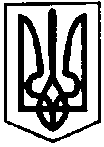 ПЕРВОЗВАНІВСЬКА СІЛЬСЬКА РАДАКРОПИВНИЦЬКОГО РАЙОНУ  КІРОВОГРАДСЬКОЇ ОБЛАСТІ___________ СЕСІЯ ВОСЬМОГО  СКЛИКАННЯРІШЕННЯвід  «  »              2023 року                                                                              № с. ПервозванівкаПро скасування рішення XXVIII сесії 8 скликання сільської ради від 21 квітня 2023 року № 1987Керуючись статтею 12, пунктом 4 статті 116, статтями 118, 121, 122, пунктом 24 Перехідних положень Земельного кодексу України, статтею 26 Закону України «Про місцеве самоврядування в Україні», враховуючи рекомендації постійну комісію з питань бюджету, фінансів, соціально-економічного розвитку, інвестиційної політики, законності, діяльності ради, депутатської етики, регуляторної політики, регламенту, регулювання земельних відносин, містобудування, комунальної власності, промисловості, будівництва, транспорту, енергетики, зв’язку, сфери послуг та житлово-комунального господарства, розглянувши заяву гр. Яворської Вікторії Миколаївни від 28.08.2023 року, сільська радаВИРІШИЛА:1. Рішення XXVIII сесії 8 скликання сільської ради від 21 квітня 2023 року № 1987 «Про затвердження технічної документації із землеустрою щодо встановлення (відновлення) меж земельної ділянки в натурі (на місцевості) гр. Яворській Вікторії Миколаївні» вважати таким, що втратило чинність.2.Контроль за виконанням даного рішення покласти на постійну комісію з питань бюджету, фінансів, соціально-економічного розвитку, інвестиційної політики, законності, діяльності ради, депутатської етики, регуляторної політики, регламенту, регулювання земельних відносин, містобудування, комунальної власності, промисловості, будівництва, транспорту, енергетики, зв’язку, сфери послуг та житлово-комунального господарства.Сільський голова                                                              Прасковія МУДРАКПРОЄКТ № 2273ПЕРВОЗВАНІВСЬКА СІЛЬСЬКА РАДАКРОПИВНИЦЬКОГО РАЙОНУ  КІРОВОГРАДСЬКОЇ ОБЛАСТІ___________ СЕСІЯ ВОСЬМОГО  СКЛИКАННЯРІШЕННЯвід  «  »              2023 року                                                                              № с. ПервозванівкаПро скасування рішення XXХ сесії 8 скликання сільської ради від 14 червня 2023 року № 2048Керуючись статтею 12, пунктом 4 статті 116, статтями 118, 121, 122, пунктом 24 Перехідних положень Земельного кодексу України, статтею 26 Закону України «Про місцеве самоврядування в Україні», враховуючи рекомендації постійну комісію з питань бюджету, фінансів, соціально-економічного розвитку, інвестиційної політики, законності, діяльності ради, депутатської етики, регуляторної політики, регламенту, регулювання земельних відносин, містобудування, комунальної власності, промисловості, будівництва, транспорту, енергетики, зв’язку, сфери послуг та житлово-комунального господарства, сільська радаВИРІШИЛА:1. Рішення XXХ сесії 8 скликання сільської ради від 14 червня 2023 року № 2048 «Про надання дозволу на виготовлення технічної документації із землеустрою щодо встановлення (відновлення) меж земельної ділянки в натурі (на місцевості) комунальної власності на території Первозванівської сільської ради Кропивницького району Кіровоградської області» вважати таким, що втратило чинність.2.Контроль за виконанням даного рішення покласти на постійну комісію з питань бюджету, фінансів, соціально-економічного розвитку, інвестиційної політики, законності, діяльності ради, депутатської етики, регуляторної політики, регламенту, регулювання земельних відносин, містобудування, комунальної власності, промисловості, будівництва, транспорту, енергетики, зв’язку, сфери послуг та житлово-комунального господарства.Сільський голова                                                              Прасковія МУДРАКПРОЄКТ № 2274ПЕРВОЗВАНІВСЬКА СІЛЬСЬКА РАДАКРОПИВНИЦЬКОГО РАЙОНУ  КІРОВОГРАДСЬКОЇ ОБЛАСТІ___________ СЕСІЯ ВОСЬМОГО  СКЛИКАННЯРІШЕННЯвід  «  »              2023 року                                                                              № с. ПервозванівкаПро скасування рішення XIII сесії 8 скликання сільської ради від 10 грудня 2021 року № 1575Керуючись статтею 12, пунктом 4 статті 116, статтями 118, 121, 122, пунктом 24 Перехідних положень Земельного кодексу України, статтею 26 Закону України «Про місцеве самоврядування в Україні», враховуючи рекомендації постійну комісію з питань бюджету, фінансів, соціально-економічного розвитку, інвестиційної політики, законності, діяльності ради, депутатської етики, регуляторної політики, регламенту, регулювання земельних відносин, містобудування, комунальної власності, промисловості, будівництва, транспорту, енергетики, зв’язку, сфери послуг та житлово-комунального господарства, розглянувши заяву гр. Плотнікова Олександра Івановича від 30.08.2023 року сільська радаВИРІШИЛА:1. Рішення XIII сесії 8 скликання сільської ради від 10 грудня 2021 року № 1575 «Про надання дозволу на розроблення проекту  землеустрою щодо відведення земельної ділянки у власність (шляхом безоплатної передачі) гр. Плотнікову Олександру Івановичу» вважати таким, що втратило чинність.2.Контроль за виконанням даного рішення покласти на постійну комісію з питань бюджету, фінансів, соціально-економічного розвитку, інвестиційної політики, законності, діяльності ради, депутатської етики, регуляторної політики, регламенту, регулювання земельних відносин, містобудування, комунальної власності, промисловості, будівництва, транспорту, енергетики, зв’язку, сфери послуг та житлово-комунального господарства.Сільський голова                                                              Прасковія МУДРАКПРОЄКТ № 2275ПЕРВОЗВАНІВСЬКА СІЛЬСЬКА РАДАКРОПИВНИЦЬКОГО РАЙОНУ  КІРОВОГРАДСЬКОЇ ОБЛАСТІ___________ СЕСІЯ ВОСЬМОГО  СКЛИКАННЯРІШЕННЯвід  «  »              2023 року                                                                              № с. ПервозванівкаПро скасування рішення XIII сесії 8 скликання сільської ради від 10 грудня 2021 року № 1576Керуючись статтею 12, пунктом 4 статті 116, статтями 118, 121, 122, пунктом 24 Перехідних положень Земельного кодексу України, статтею 26 Закону України «Про місцеве самоврядування в Україні», враховуючи рекомендації постійну комісію з питань бюджету, фінансів, соціально-економічного розвитку, інвестиційної політики, законності, діяльності ради, депутатської етики, регуляторної політики, регламенту, регулювання земельних відносин, містобудування, комунальної власності, промисловості, будівництва, транспорту, енергетики, зв’язку, сфери послуг та житлово-комунального господарства, розглянувши заяву гр. Екштейн Анни Олександрівни від 30.08.2023 року сільська радаВИРІШИЛА:1. Рішення XIII сесії 8 скликання сільської ради від 10 грудня 2021 року № 1576 «Про надання дозволу на розроблення проекту  землеустрою щодо відведення земельної ділянки у власність (шляхом безоплатної передачі) гр. Екштейн Анні Олександрівні» вважати таким, що втратило чинність.2.Контроль за виконанням даного рішення покласти на постійну комісію з питань бюджету, фінансів, соціально-економічного розвитку, інвестиційної політики, законності, діяльності ради, депутатської етики, регуляторної політики, регламенту, регулювання земельних відносин, містобудування, комунальної власності, промисловості, будівництва, транспорту, енергетики, зв’язку, сфери послуг та житлово-комунального господарства.Сільський голова                                                              Прасковія МУДРАКПРОЄКТ № 2276ПЕРВОЗВАНІВСЬКА СІЛЬСЬКА РАДАКРОПИВНИЦЬКОГО РАЙОНУ  КІРОВОГРАДСЬКОЇ ОБЛАСТІ___________ СЕСІЯ ВОСЬМОГО  СКЛИКАННЯРІШЕННЯвід  «  »              2023 року                                                                              № с. ПервозванівкаПро скасування рішення XIII сесії 8 скликання сільської ради від 10 грудня 2021 року № 1582Керуючись статтею 12, пунктом 4 статті 116, статтями 118, 121, 122, пунктом 24 Перехідних положень Земельного кодексу України, статтею 26 Закону України «Про місцеве самоврядування в Україні», враховуючи рекомендації постійну комісію з питань бюджету, фінансів, соціально-економічного розвитку, інвестиційної політики, законності, діяльності ради, депутатської етики, регуляторної політики, регламенту, регулювання земельних відносин, містобудування, комунальної власності, промисловості, будівництва, транспорту, енергетики, зв’язку, сфери послуг та житлово-комунального господарства, розглянувши заяву гр. Кучанської Наталії Анатоліївни від 30.08.2023 року сільська радаВИРІШИЛА:1. Рішення XIII сесії 8 скликання сільської ради від 10 грудня 2021 року № 1582 «Про надання дозволу на розроблення проекту  землеустрою щодо відведення земельної ділянки у власність (шляхом безоплатної передачі) гр. Кучанській Наталії Анатоліївні» вважати таким, що втратило чинність.2.Контроль за виконанням даного рішення покласти на постійну комісію з питань бюджету, фінансів, соціально-економічного розвитку, інвестиційної політики, законності, діяльності ради, депутатської етики, регуляторної політики, регламенту, регулювання земельних відносин, містобудування, комунальної власності, промисловості, будівництва, транспорту, енергетики, зв’язку, сфери послуг та житлово-комунального господарства.Сільський голова                                                              Прасковія МУДРАК                                                                                                      ПРОЄКТ № 2277ПЕРВОЗВАНІВСЬКА СІЛЬСЬКА РАДАКРОПИВНИЦЬКОГО РАЙОНУ  КІРОВОГРАДСЬКОЇ ОБЛАСТІ___________ СЕСІЯ ВОСЬМОГО  СКЛИКАННЯРІШЕННЯвід  «  »              2023 року                                                                              № с. ПервозванівкаПро надання дозволу на розроблення проєкту землеустрою щодо відведення земельної ділянки в оренду гр. Томенку Юрію СеменовичуКеруючись ст. ст. 12, 19, 65, 66, 93, 122, 123, 124, 125, 126 Земельного кодексу України, ст. 26 Закону України «Про місцеве самоврядування в Україні», , ст. 19, 20, 50 Закону України «Про землеустрій», Законом України «Про оренду землі», Законом України «Про внесення змін до деяких законодавчих актів України щодо вдосконалення системи управління та дерегуляції у сфері земельних відносин» від 28.04.2021 №1423-IX, враховуючи наявність нерухомого майна на земельній ділянці, належного заявника та розглянувши заяву гр. Томенка Юрія Семеновича від 07.06.2023 року, сільська рада ВИРІШИЛА:1.Надати гр. Томенку Юрію Семеновичу дозвіл на розроблення проєкту землеустрою щодо відведення земельної ділянки в оренду строком на 49 (сорок дев’ять) років орієнтовною площею 1,8224 га, у тому числі: землі під промисловою забудовою – 1,8224 га, для обслуговування комплексу нежитлових будівель і споруд (код КВЦПЗД – 11.02) – для розміщення та експлуатації основних, підсобних і допоміжних будівель та споруд підприємств переробної, машинобудівної та іншої промисловості із земель промисловості, транспорту, електронних комунікацій, енергетики, оборони та іншого призначення за рахунок сформованої земельної ділянки кадастровий номер 3522580900:02:000:9009 із земель запасу, що перебувають в комунальній власності за адресою: вул. Бережинське шосе, 4-ж с. Бережинка на території Первозванівської сільської ради Кропивницького району, Кіровоградської області шляхом поділу.2. Громадянину Томенку Юрію Семеновичу замовити проєкт землеустрою щодо відведення земельної ділянки вказаної в п.1 даного рішення в землевпорядній організації, що має відповідну ліцензію та подати його на затвердження чергової сесії.3. Встановити, що остаточна площа вищевказаної земельної ділянки буде визначена після встановлення в натурі (на місцевості) меж земельної ділянки.4. Контроль за виконанням даного рішення покласти на постійну комісію з питань бюджету, фінансів, соціально-економічного розвитку, інвестиційної політики, законності, діяльності ради, депутатської етики, регуляторної політики, регламенту, регулювання земельних відносин, містобудування, комунальної власності, промисловості, будівництва, транспорту, енергетики, зв’язку, сфери послуг та житлово-комунального господарства.Сільський голова                                                             Прасковія МУДРАКПРОЄКТ № 2278ПЕРВОЗВАНІВСЬКА СІЛЬСЬКА РАДАКРОПИВНИЦЬКОГО РАЙОНУ  КІРОВОГРАДСЬКОЇ ОБЛАСТІ___________ СЕСІЯ ВОСЬМОГО  СКЛИКАННЯРІШЕННЯвід  «  »              2023 року                                                                              № с. ПервозванівкаПро надання дозволу на розроблення проекту землеустрою щодо відведення земельної ділянки в оренду гр. Решетнікову Максиму ВолодимировичуКеруючись ст. 12, 34, 81, 122, 123, 124, 125, 126 Земельного кодексу України, ст. 26 Закону України «Про місцеве самоврядування в Україні», , ст. ст.19, 20, 50 Закону України «Про землеустрій», Законом України «Про внесення змін до деяких законодавчих актів України щодо протидії рейдерству» від 05.12.2019 року №340-ІХ, Закону України «Про внесення змін до деяких законодавчих актів України щодо вдосконалення системи управління та дерегуляції у сфері земельних відносин» від 28.04.2021 №1423-IX, Законом України «Про внесення змін до деяких законодавчих актів України щодо відновлення системи оформлення прав оренди земельних ділянок сільськогосподарського призначення та удосконалення законодавства щодо охорони земель» від 19.10.2022 року № 2698-IX та розглянувши заяву гр. Решетнікова Максима Володимировича  від  18.08.2023 року, сільська рада  ВИРІШИЛА:1.Надати дозвіл гр. Решетнікову Максиму Володимировичу на розроблення проєкту землеустрою щодо відведення земельної ділянки в оренду терміном на 10 (десять) років орієнтовною площею 5,0000 га, в тому числі: пасовище – 5,0000 га, для сінокосіння та випасання худоби (код КВЦПЗД - 01.08) із земель сільськогосподарського призначення за рахунок земель запасу, що перебувають в комунальній власності на території Первозванівської сільської ради (с.Калинівка) Кропивницького району, Кіровоградської області. 2. Громадянину Решетнікову Максиму Володимировичу замовити проєкт землеустрою щодо відведення земельної ділянки вказаної в п.1 даного рішення в землевпорядній організації, що має відповідну ліцензію та подати його на затвердження чергової сесії3. Встановити, що остаточно площа вищевказаної земельної ділянки буде визначена після встановлення в натурі (на місцевості) меж земельної ділянки.   4. Контроль за виконанням даного рішення покласти на постійну комісію з питань бюджету, фінансів, соціально-економічного розвитку, інвестиційної політики, законності, діяльності ради, депутатської етики, регуляторної політики, регламенту, регулювання земельних відносин, містобудування, комунальної власності, промисловості, будівництва, транспорту, енергетики, зв’язку, сфери послуг та житлово-комунального господарства.Сільський голова                                                              Прасковія МУДРАКПРОЄКТ № 2279ПЕРВОЗВАНІВСЬКА СІЛЬСЬКА РАДАКРОПИВНИЦЬКОГО РАЙОНУ  КІРОВОГРАДСЬКОЇ ОБЛАСТІ___________ СЕСІЯ ВОСЬМОГО  СКЛИКАННЯРІШЕННЯвід  «  »              2023 року                                                                              № с. ПервозванівкаПро надання дозволу на розроблення проєкту землеустрою щодо відведення земельної ділянки в оренду гр. Пишному Станіславу ВолодимировичуКеруючись ст. 12, 36, 81, 122, 123, 124, 125, 126 Земельного кодексу України, ст. 26 Закону України «Про місцеве самоврядування в Україні», , ст. ст.19, 20, 50 Закону України «Про землеустрій», Законом України «Про внесення змін до деяких законодавчих актів України щодо протидії рейдерству» від 05.12.2019 року №340-ІХ, Закону України «Про внесення змін до деяких законодавчих актів України щодо вдосконалення системи управління та дерегуляції у сфері земельних відносин» від 28.04.2021 №1423-IX, Законом України «Про внесення змін до деяких законодавчих актів України щодо відновлення системи оформлення прав оренди земельних ділянок сільськогосподарського призначення та удосконалення законодавства щодо охорони земель» від 19.10.2022 року № 2698-IX та розглянувши заяву гр. Пишного Станіслава Володимировича від 14.07.2023 року, сільська радаВИРІШИЛА:1. Надати дозвіл гр. Пишному Станіславу Володимировичу на розроблення проєкту землеустрою щодо відведення земельної ділянки в оренду терміном на 49 (сорок дев’ять) років, орієнтовною площею 0,2705 га, для городництва (код КВЦПЗД -01.07) із земель сільськогосподарського призначення за рахунок земель комунальної власності, яка розташована за адресою: по вул. Садова, б/н с. Клинці  Кропивницького району, Кіровоградської області.2. Громадянину Пишному Станіславу Володимировичу замовити проєкт землеустрою щодо відведення земельної ділянки вказаної в п.1 даного рішення в землевпорядній організації, що має відповідну ліцензію та подати його на затвердження чергової сесії.3. Встановити, що остаточна площа вищевказаної земельної ділянки буде визначена після встановлення в натурі (на місцевості) меж земельної ділянки.4. Контроль за виконанням даного рішення покласти на постійну комісію з питань бюджету, фінансів, соціально-економічного розвитку, інвестиційної політики, законності, діяльності ради, депутатської етики, регуляторної політики, регламенту, регулювання земельних відносин, містобудування, комунальної власності, промисловості, будівництва, транспорту, енергетики, зв’язку, сфери послуг та житлово-комунального господарства.Сільський голова                                                              Прасковія МУДРАКПРОЄКТ № 2280ПЕРВОЗВАНІВСЬКА СІЛЬСЬКА РАДАКРОПИВНИЦЬКОГО РАЙОНУ  КІРОВОГРАДСЬКОЇ ОБЛАСТІ___________ СЕСІЯ ВОСЬМОГО  СКЛИКАННЯРІШЕННЯвід  «  »              2023 року                                                                              № с. ПервозванівкаПро надання дозволу на розроблення проєкту землеустрою щодо відведення земельної ділянки зі зміною цільового призначення в оренду гр. Малишко Інні МиколаївніКеруючись ст. 12, 36, 81, 122, 123, 124, 125, 126 Земельного кодексу України, ст. 26 Закону України «Про місцеве самоврядування в Україні», , ст. ст.19, 20, 50 Закону України «Про землеустрій», Законом України «Про внесення змін до деяких законодавчих актів України щодо протидії рейдерству» від 05.12.2019 року №340-ІХ, Закону України «Про внесення змін до деяких законодавчих актів України щодо вдосконалення системи управління та дерегуляції у сфері земельних відносин» від 28.04.2021 №1423-IX, Законом України «Про внесення змін до деяких законодавчих актів України щодо відновлення системи оформлення прав оренди земельних ділянок сільськогосподарського призначення та удосконалення законодавства щодо охорони земель» від 19.10.2022 року № 2698-IX та розглянувши заяву гр. Малишко Інни Миколаївни від 26.07.2023 року, сільська радаВИРІШИЛА:1. Надати дозвіл гр. Малишко Інні Миколаївні на розроблення проєкту землеустрою щодо відведення земельної ділянки в оренду терміном на 49 (сорок дев’ять) років, орієнтовною площею 0,3000 га, для городництва (код КВЦПЗД -01.07) із земель сільськогосподарського призначення за рахунок сформованої земельної ділянки комунальної власності з кадастровий номер 3522586600:02:000:0266, яка розташована за адресою: с.Первозванівка Кропивницького району, Кіровоградської області.2. Громадянці гр. Малишко Інні Миколаївні замовити проєкт землеустрою щодо відведення земельної ділянки вказаної в п.1 даного рішення в землевпорядній організації, що має відповідну ліцензію та подати його на затвердження чергової сесії.3. Встановити, що остаточна площа вищевказаної земельної ділянки буде визначена після встановлення в натурі (на місцевості) меж земельної ділянки.4. Контроль за виконанням даного рішення покласти на постійну комісію з питань бюджету, фінансів, соціально-економічного розвитку, інвестиційної політики, законності, діяльності ради, депутатської етики, регуляторної політики, регламенту, регулювання земельних відносин, містобудування, комунальної власності, промисловості, будівництва, транспорту, енергетики, зв’язку, сфери послуг та житлово-комунального господарства.Сільський голова                                                              Прасковія МУДРАКПРОЄКТ № 2281ПЕРВОЗВАНІВСЬКА СІЛЬСЬКА РАДАКРОПИВНИЦЬКОГО РАЙОНУ  КІРОВОГРАДСЬКОЇ ОБЛАСТІ___________ СЕСІЯ ВОСЬМОГО  СКЛИКАННЯРІШЕННЯвід  «  »              2023 року                                                                              № с. ПервозванівкаПро надання дозволу на розроблення проєкту землеустрою щодо відведення земельної ділянки в оренду гр. Демідовій Людмилі ВолодимирівніКеруючись ст. 12, 36, 81, 122, 123, 124, 125, 126 Земельного кодексу України, ст. 26 Закону України «Про місцеве самоврядування в Україні», , ст. ст.19, 20, 50 Закону України «Про землеустрій», Законом України «Про внесення змін до деяких законодавчих актів України щодо протидії рейдерству» від 05.12.2019 року №340-ІХ, Закону України «Про внесення змін до деяких законодавчих актів України щодо вдосконалення системи управління та дерегуляції у сфері земельних відносин» від 28.04.2021 №1423-IX, Законом України «Про внесення змін до деяких законодавчих актів України щодо відновлення системи оформлення прав оренди земельних ділянок сільськогосподарського призначення та удосконалення законодавства щодо охорони земель» від 19.10.2022 року № 2698-IX та розглянувши заяву гр. Демідової Людмили Володимирівни від 12.07.2023 року, сільська радаВИРІШИЛА:1. Надати дозвіл гр. Демідовій Людмилі Володимирівні на розроблення проєкту землеустрою щодо відведення земельної ділянки в оренду терміном на 49 (сорок дев’ять) років, орієнтовною площею 0,6000 га, для городництва (код КВЦПЗД -01.07) із земель сільськогосподарського призначення за рахунок земель комунальної власності, яка розташована за адресою: вул.Центральна с. Покровське Кропивницького району, Кіровоградської області.2. Громадянці Демідовій Людмилі Володимирівні замовити проєкт землеустрою щодо відведення земельної ділянки вказаної в п.1 даного рішення в землевпорядній організації, що має відповідну ліцензію та подати його на затвердження чергової сесії.3. Встановити, що остаточна площа вищевказаної земельної ділянки буде визначена після встановлення в натурі (на місцевості) меж земельної ділянки.4. Контроль за виконанням даного рішення покласти на постійну комісію з питань бюджету, фінансів, соціально-економічного розвитку, інвестиційної політики, законності, діяльності ради, депутатської етики, регуляторної політики, регламенту, регулювання земельних відносин, містобудування, комунальної власності, промисловості, будівництва, транспорту, енергетики, зв’язку, сфери послуг та житлово-комунального господарства.Сільський голова                                                              Прасковія МУДРАКПРОЄКТ № 2282ПЕРВОЗВАНІВСЬКА СІЛЬСЬКА РАДАКРОПИВНИЦЬКОГО РАЙОНУ  КІРОВОГРАДСЬКОЇ ОБЛАСТІ___________ СЕСІЯ ВОСЬМОГО  СКЛИКАННЯРІШЕННЯвід  «  »              2023 року                                                                              № с. ПервозванівкаПро надання дозволу на розроблення проєкту землеустрою щодо відведення земельної ділянки зі зміною цільового призначення в оренду гр. Матякубову  Олександру Володимировичу Керуючись ст. 12, 36, 81, 122, 123, 124, 125, 126 Земельного кодексу України, ст. 26 Закону України «Про місцеве самоврядування в Україні», , ст. ст.19, 20, 50 Закону України «Про землеустрій», Законом України «Про внесення змін до деяких законодавчих актів України щодо протидії рейдерству» від 05.12.2019 року №340-ІХ, Закону України «Про внесення змін до деяких законодавчих актів України щодо вдосконалення системи управління та дерегуляції у сфері земельних відносин» від 28.04.2021 №1423-IX, Законом України «Про внесення змін до деяких законодавчих актів України щодо відновлення системи оформлення прав оренди земельних ділянок сільськогосподарського призначення та удосконалення законодавства щодо охорони земель» від 19.10.2022 року № 2698-IX та розглянувши заяву гр. Матякубова  Олександра Володимировича від 19.07.2023 року, сільська радаВИРІШИЛА:1. Надати дозвіл гр. Матякубову  Олександру Володимировичу на розроблення проєкту землеустрою щодо зміни цільового призначення з земель «для ведення особистого селянського господарства» на землі «для городництва » для відведення земельної ділянки в оренду терміном на 49 (сорок дев’ять) років, орієнтовною площею 0,3269 га, для городництва (код КВЦПЗД -01.07) із земель сільськогосподарського призначення за рахунок земель комунальної власності кадастровий номер 3522583600:51:000:0028, яка розташована за адресою: вул.Інгульська с. Калинівка Кропивницького району, Кіровоградської області.2. Громадянину гр. Матякубова  Олександра Володимировича замовити проєкт землеустрою щодо відведення земельної ділянки вказаної в п.1 даного рішення в землевпорядній організації, що має відповідну ліцензію та подати його на затвердження чергової сесії.3. Встановити, що остаточна площа вищевказаної земельної ділянки буде визначена після встановлення в натурі (на місцевості) меж земельної ділянки.4. Контроль за виконанням даного рішення покласти на постійну комісію з питань бюджету, фінансів, соціально-економічного розвитку, інвестиційної політики, законності, діяльності ради, депутатської етики, регуляторної політики, регламенту, регулювання земельних відносин, містобудування, комунальної власності, промисловості, будівництва, транспорту, енергетики, зв’язку, сфери послуг та житлово-комунального господарства.Сільський голова                                                              Прасковія МУДРАКПРОЄКТ № 2283ПЕРВОЗВАНІВСЬКА СІЛЬСЬКА РАДАКРОПИВНИЦЬКОГО РАЙОНУ  КІРОВОГРАДСЬКОЇ ОБЛАСТІ___________ СЕСІЯ ВОСЬМОГО  СКЛИКАННЯРІШЕННЯвід  «  »              2023 року                                                                              № с. ПервозванівкаПро надання дозволу на розроблення проєкту землеустрою щодо відведення земельної ділянки в оренду гр. Руденко Юлії ВіталіївніКеруючись ст. 12, 36, 81, 122, 123, 124, 125, 126 Земельного кодексу України, ст. 26 Закону України «Про місцеве самоврядування в Україні», , ст. ст.19, 20, 50 Закону України «Про землеустрій», Законом України «Про внесення змін до деяких законодавчих актів України щодо протидії рейдерству» від 05.12.2019 року №340-ІХ, Закону України «Про внесення змін до деяких законодавчих актів України щодо вдосконалення системи управління та дерегуляції у сфері земельних відносин» від 28.04.2021 №1423-IX, Законом України «Про внесення змін до деяких законодавчих актів України щодо відновлення системи оформлення прав оренди земельних ділянок сільськогосподарського призначення та удосконалення законодавства щодо охорони земель» від 19.10.2022 року № 2698-IX та розглянувши заяву гр. Руденко Юлії Віталіївни від 08.08.2023 року, сільська радаВИРІШИЛА:1. Надати дозвіл гр. Руденко Юлії Віталіївні на розроблення проєкту землеустрою щодо відведення земельної ділянки в оренду терміном на 49 (сорок дев’ять) років, орієнтовною площею 0,6000 га, для городництва (код КВЦПЗД -01.07) із земель сільськогосподарського призначення за рахунок земель комунальної власності, яка розташована за адресою: по вул. Лугова, б/н с. Покровське Кропивницького району, Кіровоградської області.2. Громадянці гр. Руденко Юлію Віталіївну замовити проєкт землеустрою щодо відведення земельної ділянки вказаної в п.1 даного рішення в землевпорядній організації, що має відповідну ліцензію та подати його на затвердження чергової сесії.3. Встановити, що остаточна площа вищевказаної земельної ділянки буде визначена після встановлення в натурі (на місцевості) меж земельної ділянки.4. Контроль за виконанням даного рішення покласти на постійну комісію з питань бюджету, фінансів, соціально-економічного розвитку, інвестиційної політики, законності, діяльності ради, депутатської етики, регуляторної політики, регламенту, регулювання земельних відносин, містобудування, комунальної власності, промисловості, будівництва, транспорту, енергетики, зв’язку, сфери послуг та житлово-комунального господарства.Сільський голова                                                              Прасковія МУДРАКПРОЄКТ № 2284ПЕРВОЗВАНІВСЬКА СІЛЬСЬКА РАДАКРОПИВНИЦЬКОГО РАЙОНУ  КІРОВОГРАДСЬКОЇ ОБЛАСТІ___________ СЕСІЯ ВОСЬМОГО  СКЛИКАННЯРІШЕННЯвід  «  »              2023 року                                                                              № с. ПервозванівкаПро надання дозволу на розроблення проєкту землеустрою щодо відведення земельної ділянки в оренду гр. Денісовій Валентині МихайлівніКеруючись ст. 12, 36, 81, 122, 123, 124, 125, 126 Земельного кодексу України, ст. 26 Закону України «Про місцеве самоврядування в Україні», , ст. ст.19, 20, 50 Закону України «Про землеустрій», Законом України «Про внесення змін до деяких законодавчих актів України щодо протидії рейдерству» від 05.12.2019 року №340-ІХ, Закону України «Про внесення змін до деяких законодавчих актів України щодо вдосконалення системи управління та дерегуляції у сфері земельних відносин» від 28.04.2021 №1423-IX, Законом України «Про внесення змін до деяких законодавчих актів України щодо відновлення системи оформлення прав оренди земельних ділянок сільськогосподарського призначення та удосконалення законодавства щодо охорони земель» від 19.10.2022 року № 2698-IX та розглянувши заяву гр. Денісової Валентини Михайлівни від 17.08.2023 року, сільська радаВИРІШИЛА:1. Надати дозвіл гр. Денісовій Валентині Михайлівні на розроблення проєкту землеустрою щодо відведення земельної ділянки в оренду терміном на 49 (сорок дев’ять) років, орієнтовною площею 0,6000 га, для городництва (код КВЦПЗД -01.07) за рахунок сформованої земельної ділянки з кадастровим номером 3522586900:52:000:0010 із земель сільськогосподарського призначення за рахунок земель комунальної власності, яка розташована за адресою: вул. Квіткова, б/н с. Демешкове Кропивницького району, Кіровоградської області.2. Громадянці Денісовій Валентині Михайлівні замовити проєкт землеустрою щодо відведення земельної ділянки вказаної в п.1 даного рішення в землевпорядній організації, що має відповідну ліцензію та подати його на затвердження чергової сесії.3. Встановити, що остаточна площа вищевказаної земельної ділянки буде визначена після встановлення в натурі (на місцевості) меж земельної ділянки.4. Контроль за виконанням даного рішення покласти на постійну комісію з питань бюджету, фінансів, соціально-економічного розвитку, інвестиційної політики, законності, діяльності ради, депутатської етики, регуляторної політики, регламенту, регулювання земельних відносин, містобудування, комунальної власності, промисловості, будівництва, транспорту, енергетики, зв’язку, сфери послуг та житлово-комунального господарства.Сільський голова                                                              Прасковія МУДРАКПРОЄКТ № 2285ПЕРВОЗВАНІВСЬКА СІЛЬСЬКА РАДАКРОПИВНИЦЬКОГО РАЙОНУ  КІРОВОГРАДСЬКОЇ ОБЛАСТІ___________ СЕСІЯ ВОСЬМОГО  СКЛИКАННЯРІШЕННЯвід  «  »              2023 року                                                                              № с. ПервозванівкаПро надання дозволу на розроблення проєкту землеустрою щодо відведення земельної ділянки в оренду гр. Степановій Вірі МихайлівніКеруючись ст. 12, 36, 81, 122, 123, 124, 125, 126 Земельного кодексу України, ст. 26 Закону України «Про місцеве самоврядування в Україні», , ст. ст.19, 20, 50 Закону України «Про землеустрій», Законом України «Про внесення змін до деяких законодавчих актів України щодо протидії рейдерству» від 05.12.2019 року №340-ІХ, Закону України «Про внесення змін до деяких законодавчих актів України щодо вдосконалення системи управління та дерегуляції у сфері земельних відносин» від 28.04.2021 №1423-IX, Законом України «Про внесення змін до деяких законодавчих актів України щодо відновлення системи оформлення прав оренди земельних ділянок сільськогосподарського призначення та удосконалення законодавства щодо охорони земель» від 19.10.2022 року № 2698-IX та розглянувши заяву гр. Степанової Віри Михайлівни від 17.08.2023 року, сільська радаВИРІШИЛА:1. Надати дозвіл гр. Степановій Вірі Михайлівні на розроблення проєкту землеустрою щодо відведення земельної ділянки в оренду терміном на 49 (сорок дев’ять) років, орієнтовною площею 0,4000 га, для городництва (код КВЦПЗД -01.07) за рахунок сформованої земельної ділянки з кадастровим номером 3522586900:52:000:0010 із земель сільськогосподарського призначення за рахунок земель комунальної власності, яка розташована за адресою: вул. Квіткова, б/н с. Демешкове Кропивницького району, Кіровоградської області.2. Громадянці. Степановій Вірі Михайлівні замовити проєкт землеустрою щодо відведення земельної ділянки вказаної в п.1 даного рішення в землевпорядній організації, що має відповідну ліцензію та подати його на затвердження чергової сесії.3. Встановити, що остаточна площа вищевказаної земельної ділянки буде визначена після встановлення в натурі (на місцевості) меж земельної ділянки.4. Контроль за виконанням даного рішення покласти на постійну комісію з питань бюджету, фінансів, соціально-економічного розвитку, інвестиційної політики, законності, діяльності ради, депутатської етики, регуляторної політики, регламенту, регулювання земельних відносин, містобудування, комунальної власності, промисловості, будівництва, транспорту, енергетики, зв’язку, сфери послуг та житлово-комунального господарства.Сільський голова                                                              Прасковія МУДРАК ПРОЄКТ № 2286ПЕРВОЗВАНІВСЬКА СІЛЬСЬКА РАДАКРОПИВНИЦЬКОГО РАЙОНУ  КІРОВОГРАДСЬКОЇ ОБЛАСТІ___________ СЕСІЯ ВОСЬМОГО  СКЛИКАННЯРІШЕННЯвід  «  »              2023 року                                                                              № с. ПервозванівкаПро надання дозволу на розроблення проєкту землеустрою щодо відведення земельної ділянки в оренду гр. Кучеренко Олександру МиколайовичуКеруючись ст. 12, 36, 81, 122, 123, 124, 125, 126 Земельного кодексу України, ст. 26 Закону України «Про місцеве самоврядування в Україні», , ст. ст.19, 20, 50 Закону України «Про землеустрій», Законом України «Про внесення змін до деяких законодавчих актів України щодо протидії рейдерству» від 05.12.2019 року №340-ІХ, Закону України «Про внесення змін до деяких законодавчих актів України щодо вдосконалення системи управління та дерегуляції у сфері земельних відносин» від 28.04.2021 №1423-IX, Законом України «Про внесення змін до деяких законодавчих актів України щодо відновлення системи оформлення прав оренди земельних ділянок сільськогосподарського призначення та удосконалення законодавства щодо охорони земель» від 19.10.2022 року № 2698-IX та розглянувши заяву гр. Кучеренко Олександра Миколайовича  від 25.08.2023 року, сільська радаВИРІШИЛА:1. Надати дозвіл гр. Кучеренко Олександру Миколайовичу на розроблення проєкту землеустрою щодо відведення земельної ділянки в оренду терміном на 49 (сорок дев’ять) років, орієнтовною площею 0,3000 га, для городництва (код КВЦПЗД -01.07) із земель сільськогосподарського призначення за рахунок земель комунальної власності, яка розташована за адресою: по вул. Лісовій с. Бережинка  Кропивницького району, Кіровоградської області.2. Громадянину Кучеренко Олександру Миколайовичу  замовити проєкт землеустрою щодо відведення земельної ділянки вказаної в п.1 даного рішення в землевпорядній організації, що має відповідну ліцензію та подати його на затвердження чергової сесії.3. Встановити, що остаточна площа вищевказаної земельної ділянки буде визначена після встановлення в натурі (на місцевості) меж земельної ділянки.4. Контроль за виконанням даного рішення покласти на постійну комісію з питань бюджету, фінансів, соціально-економічного розвитку, інвестиційної політики, законності, діяльності ради, депутатської етики, регуляторної політики, регламенту, регулювання земельних відносин, містобудування, комунальної власності, промисловості, будівництва, транспорту, енергетики, зв’язку, сфери послуг та житлово-комунального господарства.Сільський голова                                                              Прасковія МУДРАКПРОЄКТ № 2287ПЕРВОЗВАНІВСЬКА СІЛЬСЬКА РАДАКРОПИВНИЦЬКОГО РАЙОНУ  КІРОВОГРАДСЬКОЇ ОБЛАСТІ___________ СЕСІЯ ВОСЬМОГО  СКЛИКАННЯРІШЕННЯвід  «  »              2023 року                                                                              № с. ПервозванівкаПро надання дозволу на розроблення проєкту землеустрою щодо відведення земельної ділянки в оренду гр. Денісову Данилу МихайловичуКеруючись ст. 12, 36, 81, 122, 123, 124, 125, 126 Земельного кодексу України, ст. 26 Закону України «Про місцеве самоврядування в Україні», , ст. ст.19, 20, 50 Закону України «Про землеустрій», Законом України «Про внесення змін до деяких законодавчих актів України щодо протидії рейдерству» від 05.12.2019 року №340-ІХ, Закону України «Про внесення змін до деяких законодавчих актів України щодо вдосконалення системи управління та дерегуляції у сфері земельних відносин» від 28.04.2021 №1423-IX, Законом України «Про внесення змін до деяких законодавчих актів України щодо відновлення системи оформлення прав оренди земельних ділянок сільськогосподарського призначення та удосконалення законодавства щодо охорони земель» від 19.10.2022 року № 2698-IX та розглянувши заяву гр. Денісова Данила Михайловича від 30.08.2023 року, сільська радаВИРІШИЛА:1. Надати дозвіл гр. Денісову Данилу Михайловичу на розроблення проєкту землеустрою щодо відведення земельної ділянки в оренду терміном на 49 (сорок дев’ять) років, орієнтовною площею 0,6000 га, для городництва (код КВЦПЗД - 01.07) із земель сільськогосподарського призначення за рахунок земель комунальної власності, яка розташована за адресою:  провулок Попова, б/н с.Покровське Кропивницького району, Кіровоградської області.2. Громадянину Денісову Данилу Михайловичу замовити проєкт землеустрою щодо відведення земельної ділянки вказаної в п.1 даного рішення в землевпорядній організації, що має відповідну ліцензію та подати його на затвердження чергової сесії.3. Встановити, що остаточна площа вищевказаної земельної ділянки буде визначена після встановлення в натурі (на місцевості) меж земельної ділянки.4. Контроль за виконанням даного рішення покласти на постійну комісію з питань бюджету, фінансів, соціально-економічного розвитку, інвестиційної політики, законності, діяльності ради, депутатської етики, регуляторної політики, регламенту, регулювання земельних відносин, містобудування, комунальної власності, промисловості, будівництва, транспорту, енергетики, зв’язку, сфери послуг та житлово-комунального господарства.Сільський голова                                                              Прасковія МУДРАКПРОЄКТ № 2288ПЕРВОЗВАНІВСЬКА СІЛЬСЬКА РАДАКРОПИВНИЦЬКОГО РАЙОНУ  КІРОВОГРАДСЬКОЇ ОБЛАСТІ___________ СЕСІЯ ВОСЬМОГО  СКЛИКАННЯРІШЕННЯвід  «  »              2023 року                                                                              № с. ПервозванівкаПро надання дозволу на розроблення проєкту землеустрою щодо відведення земельної ділянки в оренду гр. Екштейн Анні ОлександрівніКеруючись ст. 12, 36, 81, 122, 123, 124, 125, 126 Земельного кодексу України, ст. 26 Закону України «Про місцеве самоврядування в Україні», , ст. ст.19, 20, 50 Закону України «Про землеустрій», Законом України «Про внесення змін до деяких законодавчих актів України щодо протидії рейдерству» від 05.12.2019 року №340-ІХ, Закону України «Про внесення змін до деяких законодавчих актів України щодо вдосконалення системи управління та дерегуляції у сфері земельних відносин» від 28.04.2021 №1423-IX, Законом України «Про внесення змін до деяких законодавчих актів України щодо відновлення системи оформлення прав оренди земельних ділянок сільськогосподарського призначення та удосконалення законодавства щодо охорони земель» від 19.10.2022 року № 2698-IX та розглянувши заяву гр. Екштейн Анни Олександрівни від 30.08.2023 року, сільська радаВИРІШИЛА:1. Надати дозвіл гр. Екштейн Анні Олександрівні на розроблення проєкту землеустрою щодо відведення земельної ділянки в оренду терміном на 49 (сорок дев’ять) років, орієнтовною площею 0,6000 га, для городництва (код КВЦПЗД -01.07) із земель сільськогосподарського призначення за рахунок земель комунальної власності, яка за адресою:  провулок Попова, б/н с.Покровське Кропивницького району, Кіровоградської області.2. Громадянці Екштейн Анні Олександрівні замовити проєкт землеустрою щодо відведення земельної ділянки вказаної в п.1 даного рішення в землевпорядній організації, що має відповідну ліцензію та подати його на затвердження чергової сесії.3. Встановити, що остаточна площа вищевказаної земельної ділянки буде визначена після встановлення в натурі (на місцевості) меж земельної ділянки.4. Контроль за виконанням даного рішення покласти на постійну комісію з питань бюджету, фінансів, соціально-економічного розвитку, інвестиційної політики, законності, діяльності ради, депутатської етики, регуляторної політики, регламенту, регулювання земельних відносин, містобудування, комунальної власності, промисловості, будівництва, транспорту, енергетики, зв’язку, сфери послуг та житлово-комунального господарства.Сільський голова                                                              Прасковія МУДРАКПРОЄКТ № 2289ПЕРВОЗВАНІВСЬКА СІЛЬСЬКА РАДАКРОПИВНИЦЬКОГО РАЙОНУ  КІРОВОГРАДСЬКОЇ ОБЛАСТІ___________ СЕСІЯ ВОСЬМОГО  СКЛИКАННЯРІШЕННЯвід  «  »              2023 року                                                                              № с. ПервозванівкаПро надання дозволу на розроблення проєкту землеустрою щодо відведення земельної ділянки в оренду гр. Капусті Ользі МиколаївніКеруючись ст. 12, 36, 81, 122, 123, 124, 125, 126 Земельного кодексу України, ст. 26 Закону України «Про місцеве самоврядування в Україні», , ст. ст.19, 20, 50 Закону України «Про землеустрій», Законом України «Про внесення змін до деяких законодавчих актів України щодо протидії рейдерству» від 05.12.2019 року №340-ІХ, Закону України «Про внесення змін до деяких законодавчих актів України щодо вдосконалення системи управління та дерегуляції у сфері земельних відносин» від 28.04.2021 №1423-IX, Законом України «Про внесення змін до деяких законодавчих актів України щодо відновлення системи оформлення прав оренди земельних ділянок сільськогосподарського призначення та удосконалення законодавства щодо охорони земель» від 19.10.2022 року № 2698-IX та розглянувши заяву гр. Капусті Ольги Миколаївни від 30.08.2023 року, сільська радаВИРІШИЛА:1. Надати дозвіл гр. Капусті Ользі Миколаївні на розроблення проєкту землеустрою щодо відведення земельної ділянки в оренду терміном на 49 (сорок дев’ять) років, орієнтовною площею 0,6000 га, для городництва (код КВЦПЗД -01.07) із земель сільськогосподарського призначення за рахунок земель комунальної власності, яка за адресою:  провулок Попова, б/н с.Покровське Кропивницького району, Кіровоградської області.2.   Громадянці Капусті Ользі Миколаївні замовити проєкт землеустрою щодо відведення земельної ділянки вказаної в п.1 даного рішення в землевпорядній організації, що має відповідну ліцензію та подати його на затвердження чергової сесії.3. Встановити, що остаточна площа вищевказаної земельної ділянки буде визначена після встановлення в натурі (на місцевості) меж земельної ділянки.4. Контроль за виконанням даного рішення покласти на постійну комісію з питань бюджету, фінансів, соціально-економічного розвитку, інвестиційної політики, законності, діяльності ради, депутатської етики, регуляторної політики, регламенту, регулювання земельних відносин, містобудування, комунальної власності, промисловості, будівництва, транспорту, енергетики, зв’язку, сфери послуг та житлово-комунального господарства.Сільський голова                                                              Прасковія МУДРАКПРОЄКТ № 2290ПЕРВОЗВАНІВСЬКА СІЛЬСЬКА РАДАКРОПИВНИЦЬКОГО РАЙОНУ  КІРОВОГРАДСЬКОЇ ОБЛАСТІ___________ СЕСІЯ ВОСЬМОГО  СКЛИКАННЯРІШЕННЯвід  «  »              2023 року                                                                              № с. ПервозванівкаПро надання дозволу на розроблення проєкту землеустрою щодо відведення земельної ділянки в оренду гр. Кучанській Наталії АнатоліївніКеруючись ст. 12, 36, 81, 122, 123, 124, 125, 126 Земельного кодексу України, ст. 26 Закону України «Про місцеве самоврядування в Україні», , ст. ст.19, 20, 50 Закону України «Про землеустрій», Законом України «Про внесення змін до деяких законодавчих актів України щодо протидії рейдерству» від 05.12.2019 року №340-ІХ, Закону України «Про внесення змін до деяких законодавчих актів України щодо вдосконалення системи управління та дерегуляції у сфері земельних відносин» від 28.04.2021 №1423-IX, Законом України «Про внесення змін до деяких законодавчих актів України щодо відновлення системи оформлення прав оренди земельних ділянок сільськогосподарського призначення та удосконалення законодавства щодо охорони земель» від 19.10.2022 року № 2698-IX та розглянувши заяву гр. Кучанської Наталії Анатоліївни від 30.08.2023 року, сільська радаВИРІШИЛА:1. Надати дозвіл гр. Кучанській Наталії Анатоліївні на розроблення проєкту землеустрою щодо відведення земельної ділянки в оренду терміном на 49 (сорок дев’ять) років, орієнтовною площею 0,6000 га, для городництва (код КВЦПЗД - 01.07) із земель сільськогосподарського призначення за рахунок земель комунальної власності, яка за адресою:  провулок Попова, б/н с.Покровське Кропивницького району, Кіровоградської області.2.  Громадянці Кучанській Наталії Анатоліївні замовити проєкт землеустрою щодо відведення земельної ділянки вказаної в п.1 даного рішення в землевпорядній організації, що має відповідну ліцензію та подати його на затвердження чергової сесії.3. Встановити, що остаточна площа вищевказаної земельної ділянки буде визначена після встановлення в натурі (на місцевості) меж земельної ділянки.4. Контроль за виконанням даного рішення покласти на постійну комісію з питань бюджету, фінансів, соціально-економічного розвитку, інвестиційної політики, законності, діяльності ради, депутатської етики, регуляторної політики, регламенту, регулювання земельних відносин, містобудування, комунальної власності, промисловості, будівництва, транспорту, енергетики, зв’язку, сфери послуг та житлово-комунального господарства.Сільський голова                                                              Прасковія МУДРАКПРОЄКТ № 2291ПЕРВОЗВАНІВСЬКА СІЛЬСЬКА РАДАКРОПИВНИЦЬКОГО РАЙОНУ  КІРОВОГРАДСЬКОЇ ОБЛАСТІ___________ СЕСІЯ ВОСЬМОГО  СКЛИКАННЯРІШЕННЯвід  «  »              2023 року                                                                              № с. ПервозванівкаПро надання дозволу на розроблення проєкту землеустрою щодо відведення земельної ділянки в постійне користування длядослідних і навчальних цілей(код КВЦПЗД - 01.10) ДП ДГ «Елітне» ІСГС НААН Керуючись ст. 26 Закону України «Про місцеве самоврядування в Україні», п.1 ст.24, пп. «а» п.2 ст.92, п.1 ст.122, ст.123 Земельного кодексу України, Законом України «Про внесення змін до деяких законодавчих актів України щодо протидії рейдерству» від 05.12.2019 року №340-ІХ, Законом України «Про внесення змін до деяких законодавчих актів України щодо вдосконалення системи управління та дерегуляції у сфері земельних відносин» від 28.04.2021 року № 1423-IX та розглянувши клопотання директора ДП ДГ «Елітне» ІСГС НААН Леоніда Горбатюка від 28.07.2023року, сільська радаВИРІШИЛА:1. Надати дозвіл Державному підприємству «Дослідне господарство «Елітне» Інституту сільського господарства степу Національної академії аграрних наук України на розроблення проєкту землеустрою щодо відведення земельної ділянки в постійне користування орієнтовною площею 0,0500 га, яка знаходиться під Ваговою току/Віса ЛВ-801/.інв.№10310120 для дослідних і навчальних цілей, пропаганди передового досвіду, ведення сільського господарства (код КВЦПЗД - 01.10) із земель сільськогосподарського призначення, за рахунок земель запасу, що перебувають у комунальній власності на території Первозванівської сільської ради (в межах населеного пункту с. Степове) Кропивницького району, Кіровоградської області.2. Встановити, що остаточна площа вищевказаної земельної ділянки буде визначена після встановлення в натурі (на місцевості) меж земельної ділянки. 3. Державному підприємству «Дослідне господарство «Елітне» Інституту сільського господарства степу Національної академії аграрних наук України  зареєструвати речове право на земельну ділянку відповідно до закону протягом року від державної реєстрації земельної ділянки.4. Контроль за виконанням даного рішення покласти на постійну комісію з питань бюджету, фінансів, соціально-економічного розвитку, інвестиційної політики, законності, діяльності ради, депутатської етики, регуляторної політики, регламенту, регулювання земельних відносин, містобудування, комунальної власності, промисловості, будівництва, транспорту, енергетики, зв’язку, сфери послуг та житлово-комунального господарства. Сільський голова                                                                  Прасковія МУДРАКПРОЄКТ № 2292ПЕРВОЗВАНІВСЬКА СІЛЬСЬКА РАДАКРОПИВНИЦЬКОГО РАЙОНУ  КІРОВОГРАДСЬКОЇ ОБЛАСТІ___________ СЕСІЯ ВОСЬМОГО  СКЛИКАННЯРІШЕННЯвід  «  »              2023 року                                                                              № с. ПервозванівкаПро надання дозволу на розроблення проєкту землеустрою щодо відведення земельної ділянки зі зміною цільового призначення в оренду гр. Дудіну Андрію ЄгоровичуКеруючись п. 34 ч. 1 ст. 26 Закону України «Про місцеве самоврядування в Україні», ст. 12, 20, 34, 121, 122, 123, 125, 126 Земельного кодексу України, ст. ст.19, 20, 50 Закону України «Про землеустрій», Закону України «Про внесення змін до деяких законодавчих актів України щодо вдосконалення системи управління та дерегуляції у сфері земельних відносин» від 28.04.2021 №1423-IX, Законом України «Про внесення змін до деяких законодавчих актів України щодо відновлення системи оформлення прав оренди земельних ділянок сільськогосподарського призначення та удосконалення законодавства щодо охорони земель» від 19.10.2022 року № 2698-IX та заслухавши заяву гр. Дудіна Андрія Єгоровича від 01.06.2023 року, сільська радаВИРІШИЛА:Надати дозвіл гр. Дудіну Андрію Єгоровичу на розроблення проєкту землеустрою щодо відведення земельної ділянки зі зміною цільового призначення  в оренду терміном на 49 (сорок дев’ять) років площею 27,0000 га, з них за рахунок земельної ділянки площею 13,3458 га із кадастровим номером 3522586900:02:000:0095 для ведення товарного сільськогосподарського виробництва (код КВЦПЗД – 01.01) та земельної ділянки площею 13,6542 га із кадастровим номером 3522586900:02:000:3847 для ведення товарного сільськогосподарського виробництва (код КВЦПЗД – 01.01) із категорії земель  сільськогосподарського призначення (вид використання: для ведення товарного сільськогосподарського виробництва (код КВЦПЗД – 01.01)), що перебувають в комунальній власності на землі (вид використання: для сінокосіння і випасання худоби (код КВЦПЗД – 01.08)) із категорії земель сільськогосподарського призначення за рахунок земель запасу, що перебувають в комунальній власності на території Первозванівської сільської ради Кропивницького району Кіровоградської області.Зобов’язати гр. Дудіна Андрія Єгоровича замовити проєкт землеустрою щодо відведення земельної ділянки зі зміною цільового призначення вказаної в п.1 даного рішення в землевпорядній організації, що має відповідну ліцензію та подати його на затвердження чергової сесії.3. Громадянину Дудіну Андрію Єгоровичу зареєструвати речове право на земельну ділянку відповідно до закону протягом року від державної реєстрації земельної ділянки.4. Контроль за виконанням даного рішення покласти на постійну комісію з питань бюджету, фінансів, соціально-економічного розвитку, інвестиційної політики, законності, діяльності ради, депутатської етики, регуляторної політики, регламенту, регулювання земельних відносин, містобудування, комунальної власності, промисловості, будівництва, транспорту, енергетики, зв’язку, сфери послуг та житлово-комунального господарства.Сільський голова						   Прасковія МУДРАКПРОЄКТ № 2293ПЕРВОЗВАНІВСЬКА СІЛЬСЬКА РАДАКРОПИВНИЦЬКОГО РАЙОНУ  КІРОВОГРАДСЬКОЇ ОБЛАСТІ___________ СЕСІЯ ВОСЬМОГО  СКЛИКАННЯРІШЕННЯвід  «  »              2023 року                                                                              № с. ПервозванівкаПро надання дозволу на розроблення проєкту землеустрою щодо відведення земельної ділянки в оренду гр. Котляр Надії ВікторівніКеруючись ст. 12, 36, 81, 122, 123, 124, 125, 126 Земельного кодексу України, ст. 26 Закону України «Про місцеве самоврядування в Україні», , ст. ст.19, 20, 50 Закону України «Про землеустрій», Законом України «Про внесення змін до деяких законодавчих актів України щодо протидії рейдерству» від 05.12.2019 року №340-ІХ, Закону України «Про внесення змін до деяких законодавчих актів України щодо вдосконалення системи управління та дерегуляції у сфері земельних відносин» від 28.04.2021 №1423-IX, Законом України «Про внесення змін до деяких законодавчих актів України щодо відновлення системи оформлення прав оренди земельних ділянок сільськогосподарського призначення та удосконалення законодавства щодо охорони земель» від 19.10.2022 року № 2698-IX та розглянувши заяву гр. Котляр Надії Вікторівни від 07.09.2023 року, сільська радаВИРІШИЛА:1. Надати дозвіл гр. Котляр Надії Вікторівні на розроблення проєкту землеустрою щодо відведення земельної ділянки в оренду терміном на 49 (сорок дев’ять) років, орієнтовною площею 0,4700 га, для городництва (код КВЦПЗД - 01.07) із земель сільськогосподарського призначення за рахунок земель комунальної власності, яка розташована за адресою: по вул. Інгульська, б/н с. Калинівка Кропивницького району, Кіровоградської області.2. Громадянці Котляр Надії Вікторівні замовити проєкт землеустрою щодо відведення земельної ділянки вказаної в п.1 даного рішення в землевпорядній організації, що має відповідну ліцензію та подати його на затвердження чергової сесії.3. Встановити, що остаточна площа вищевказаної земельної ділянки буде визначена після встановлення в натурі (на місцевості) меж земельної ділянки.4. Контроль за виконанням даного рішення покласти на постійну комісію з питань бюджету, фінансів, соціально-економічного розвитку, інвестиційної політики, законності, діяльності ради, депутатської етики, регуляторної політики, регламенту, регулювання земельних відносин, містобудування, комунальної власності, промисловості, будівництва, транспорту, енергетики, зв’язку, сфери послуг та житлово-комунального господарства.Сільський голова                                                              Прасковія МУДРАКПРОЄКТ № 2294ПЕРВОЗВАНІВСЬКА СІЛЬСЬКА РАДАКРОПИВНИЦЬКОГО РАЙОНУ  КІРОВОГРАДСЬКОЇ ОБЛАСТІ___________ СЕСІЯ ВОСЬМОГО  СКЛИКАННЯРІШЕННЯвід  «  »              2023 року                                                                              № с. ПервозванівкаПро затвердження проєкту землеустрою щодо відведення земельної ділянки в оренду гр. Тарасовій Любові Миколаївні Керуючись ст. ст. 12, 36, 121, 122, 123,124, 125, 126 Земельного Кодексу України, ст. 26 Закону України «Про місцеве самоврядування в Україні», ст. ст. 19, 30, 50 Закону України «Про землеустрій», Законом України «Про державну реєстрацію речових прав на нерухоме майно та їх обтяжень», Законом України «Про внесення змін до деяких законодавчих актів України щодо вдосконалення системи управління та дерегуляції у сфері земельних відносин» від 28.04.2021 року №1423-IX, Законом України «Про внесення змін до деяких законодавчих актів України щодо відновлення системи оформлення прав оренди земельних ділянок сільськогосподарського призначення та удосконалення законодавства щодо охорони земель» від 19.10.2022 року № 2698-IX, розглянувши проєкт землеустрою та заслухавши заяву гр. Тарасової Любові Миколаївни від 12.07.2023 року, сільська радаВИРІШИЛА:1.Затвердити проєкт землеустрою щодо відведення земельної ділянки в оренду гр. Тарасовій Любові Миколаївні на 49 (сорок дев’ять) років   загальною площею 0,3000 га, у тому числі: ріллі – 0,3000 га для городництва (код КВЦПЗД – 01.07) кадастровий номер земельної ділянки 3522583600:51:000:0422 із земель сільськогосподарського призначення, за рахунок земель запасу, що перебувають у комунальній власності за адресою: вул. Інгульська, б/н с. Калинівка Кропивницького району, Кіровоградської області.2.Передати в оренду гр. Тарасовій Любові Миколаївні терміном на 49 (сорок дев’ять) років земельну ділянку загальною площею 0,3000 га, у тому числі: ріллі – 0,3000 га для городництва (код КВЦПЗД – 01.07) кадастровий номер земельної ділянки 3522583600:51:000:0422 із земель сільськогосподарського призначення, за рахунок земель запасу, що перебувають у комунальній власності за адресою: вул. Інгульська, б/н с. Калинівка Кропивницького району, Кіровоградської області.3.Встановити орендну плату за земельну ділянку в розмірі 3 (три) відсотки від нормативної грошової оцінки землі в рік.4.Уповноважити сільського голову Первозванівської сільської ради МУДРАК Прасковію Петрівну укласти відповідний договір оренди землі.5.Гр. Тарасовій Любові Миколаївні провести державну реєстрації права оренди в порядку встановленому чинним законодавством України, надати один примірник договору до Первозванівської сільської ради.6.Контроль за виконанням даного рішення покласти на постійну комісію з питань бюджету, фінансів, соціально-економічного розвитку, інвестиційної політики, законності, діяльності ради, депутатської етики, регуляторної політики, регламенту, регулювання земельних відносин, містобудування, комунальної власності, промисловості, будівництва, транспорту, енергетики, зв’язку, сфери послуг та житлово-комунального господарства.Сільський голова                                                              Прасковія МУДРАКПРОЄКТ № 2295ПЕРВОЗВАНІВСЬКА СІЛЬСЬКА РАДАКРОПИВНИЦЬКОГО РАЙОНУ  КІРОВОГРАДСЬКОЇ ОБЛАСТІ___________ СЕСІЯ ВОСЬМОГО  СКЛИКАННЯРІШЕННЯвід  «  »              2023 року                                                                              № с. ПервозванівкаПро затвердження проєкту Землеустрою щодо відведення земельної ділянки у власність (шляхом безоплатної передачі) гр. Ульяновій Марії ЯрофіївійКеруючись ст. ст. 12, 39, 40, 118, 121, 122, 125, 126 Земельного кодексу України, ст. 26 Закону України «Про місцеве самоврядування в Україні», ст. ст. 19, 30, 50 Закону України «Про землеустрій», Законом України «Про державний земельний кадастр», Законом України «Про державну реєстрацію речових прав на нерухоме майно та їх обтяжень», Законом України «Про внесення змін до деяких законодавчих актів України щодо відновлення системи оформлення прав оренди земельних ділянок сільськогосподарського призначення та удосконалення законодавства щодо охорони земель», розглянувши проєкт землеустрою та заслухавши заяву гр. Ульянової Марії Ярофіївої від 16.08.2023 року, сільська радаВИРІШИЛА:1.Затвердити проєкт землеустрою щодо відведення земельної ділянки у   власність (шляхом безоплатної передачі) гр. Ульяновій Марії Ярофіївій загальною площею 0,2500 га, у тому числі по угіддях: під одно - і двоповерховою житловою забудовою - 0,2500 га, для будівництва і обслуговування житлового будинку, господарських будівель і споруд (присадибна ділянка), (код КВЦПЗД – 02.01) кадастровий номер земельної ділянки 3522582400:52:000:0023 за рахунок земель житлової та громадської забудови, що перебувають у комунальній власності за адресою: вул. Вишнева,10 с. Новогригорівка Кропивницького району, Кіровоградської області.2.Передати гр. Ульяновій Марії Ярофіївій у власність (шляхом безоплатної передачі) земельну ділянку загальною площею 0,2500 га у тому числі по угіддях: під одно - і двоповерховою житловою забудовою - 0,2500 га, для будівництва і обслуговування житлового будинку, господарських будівель і споруд (присадибна ділянка), (код КВЦПЗД – 02.01) кадастровий номер земельної ділянки 3522582400:52:000:0023 за рахунок земель житлової та громадської забудови, що перебувають у комунальній власності за адресою: вул. Вишнева,10 с. Новогригорівка Кропивницького району,                                   Кіровоградської області.3.Здійснити державну реєстрацію права власності на земельну ділянку відповідно до вимог чинного законодавства.4.Землевпоряднику сільської ради внести необхідні зміни в земельно – облікові документи.5.Контроль за виконанням даного рішення покласти на постійну комісію з питань бюджету, фінансів, соціально-економічного розвитку, інвестиційної політики, законності, діяльності ради, депутатської етики, регуляторної політики, регламенту, регулювання земельних відносин, містобудування, комунальної власності, промисловості, будівництва, транспорту, енергетики, зв’язку, сфери послуг та житлово-комунального господарства. Сільський голова                                                                   Прасковія МУДРАКПРОЄКТ № 2296ПЕРВОЗВАНІВСЬКА СІЛЬСЬКА РАДАКРОПИВНИЦЬКОГО РАЙОНУ  КІРОВОГРАДСЬКОЇ ОБЛАСТІ___________ СЕСІЯ ВОСЬМОГО  СКЛИКАННЯРІШЕННЯвід  «  »              2023 року                                                                              № с. ПервозванівкаПро затвердження проєкту землеустрою щодо відведення земельної ділянки на умовах оренди терміном на 25 (двадцять п’ять) років гр. Кадигробу Сергію ВасильовичуКеруючись ст. ст. 12, 36, 121, 122, 123,124, 125, 126 Земельного Кодексу України, ст. 26, Закону України «Про місцеве самоврядування в Україні», ст. ст. 19, 30, 50 Закону України «Про землеустрій», Законом України «Про державну реєстрацію речових прав на нерухоме майно та їх обтяжень», розглянувши проект землеустрою та заслухавши заяву гр. Кадигроба Сергія Васильовича від 16.08.2023 року, сільська радаВИРІШИЛА:1.Затвердити проєкт землеустрою щодо відведення земельної ділянки в оренду гр. Кадигробу Сергію Васильовичу терміном на 25 (двадцять п’ять) років загальною площею 5,5006 га, у тому числі: пасовище – 5,5006 га для сінокосіння і випасання худоби (код КВЦПЗД – 01.08) кадастровий номер земельної ділянки 3522587600:02:000:2147 із земель сільськогосподарського призначення, за рахунок земель запасу, що перебуваює у комунальній власності на території Первозванівської сільської ради (с.Федорівка) Кропивницького району, Кіровоградської області.2.Передати гр. Кадигробу Сергію Васильовичу земельну ділянку в оренду терміном на 25 (двадцять п’ять) років загальною площею 5,5006 га, у тому числі: пасовище – 5,5006 га для сінокосіння і випасання худоби (код КВЦПЗД – 01.08) кадастровий номер земельної ділянки 3522587600:02:000:2147 із земель сільськогосподарського призначення, за рахунок земель запасу, що перебуваює у комунальній власності на території Первозванівської сільської ради (с.Федорівка) Кропивницького району, Кіровоградської області.3.Встановити орендну плату за використання в розмірі  (    ) відсотки від нормативної грошової оцінки земельної ділянки в рік. 4.Доручити сільському голові Первозванівської сільської ради Мудрак Прасковії Петрівні підписати договір оренди земельної ділянки відповідно до пункту 2 цього рішення. 5.Громадянину Кадигробу Сергію Васильовичу  після проведення державної реєстрації права оренди в порядку встановленому чинним законодавством України, надати один примірник договору до Первозванівської сільської ради.6.Контроль за виконанням даного рішення покласти на постійну комісію з питань бюджету, фінансів, соціально-економічного розвитку, інвестиційної політики, законності, діяльності ради, депутатської етики, регуляторної політики, регламенту, регулювання земельних відносин, містобудування, комунальної власності, промисловості, будівництва, транспорту, енергетики, зв’язку, сфери послуг та житлово-комунального господарства.Сільський голова                                                                 Прасковія МУДРАКПРОЄКТ № 2297ПЕРВОЗВАНІВСЬКА СІЛЬСЬКА РАДАКРОПИВНИЦЬКОГО РАЙОНУ  КІРОВОГРАДСЬКОЇ ОБЛАСТІ___________ СЕСІЯ ВОСЬМОГО  СКЛИКАННЯРІШЕННЯвід  «  »              2023 року                                                                              № с. ПервозванівкаПро затвердження проєкту землеустрою щодо відведення земельної ділянки на умовах оренди терміном на 25 (двадцять п’ять) років гр. Кадигробу Сергію ВасильовичуКеруючись ст. ст. 12, 36, 121, 122, 123,124, 125, 126 Земельного Кодексу України, ст. 26, Закону України «Про місцеве самоврядування в Україні», ст. ст. 19, 30, 50 Закону України «Про землеустрій», Законом України «Про державну реєстрацію речових прав на нерухоме майно та їх обтяжень», розглянувши проект землеустрою та заслухавши заяву гр. Кадигроба Сергія Васильовича від 16.08.2023 року, сільська радаВИРІШИЛА:1.Затвердити проєкт землеустрою щодо відведення земельної ділянки в оренду гр. Кадигробу Сергію Васильовичу терміном на 25 (двадцять п’ять) років загальною площею 4,4491 га, у тому числі: пасовище – 4,4491 га для сінокосіння і випасання худоби (код КВЦПЗД – 01.08) кадастровий номер земельної ділянки 3522587600:02:000:2151 із земель сільськогосподарського призначення, за рахунок земель запасу, що перебуваює у комунальній власності на території Первозванівської сільської ради (с.Федорівка) Кропивницького району, Кіровоградської області.2.Передати гр. Кадигробу Сергію Васильовичу земельну ділянку в оренду терміном на 25 (двадцять п’ять) років загальною площею 4,4496 га, у тому числі: пасовище – 4,4496 га для сінокосіння і випасання худоби (код КВЦПЗД – 01.08) кадастровий номер земельної ділянки 3522587600:02:000:2151 із земель сільськогосподарського призначення, за рахунок земель запасу, що перебуваює у комунальній власності на території Первозванівської сільської ради (с.Федорівка) Кропивницького району, Кіровоградської області.3.Встановити орендну плату за використання в розмірі          (    ) відсотки від нормативної грошової оцінки земельної ділянки в рік. 4.Доручити сільському голові Первозванівської сільської ради Мудрак Прасковії Петрівні підписати договір оренди земельної ділянки відповідно до пункту 2 цього рішення. 5.Громадянину Кадигробу Сергію Васильовичу після проведення державної реєстрації права оренди в порядку встановленому чинним законодавством України, надати один примірник договору до Первозванівської сільської ради.6.Контроль за виконанням даного рішення покласти на постійну комісію з питань бюджету, фінансів, соціально-економічного розвитку, інвестиційної політики, законності, діяльності ради, депутатської етики, регуляторної політики, регламенту, регулювання земельних відносин, містобудування, комунальної власності, промисловості, будівництва, транспорту, енергетики, зв’язку, сфери послуг та житлово-комунального господарства.Сільський голова                                                 Прасковія МУДРАКПРОЄКТ № 2298ПЕРВОЗВАНІВСЬКА СІЛЬСЬКА РАДАКРОПИВНИЦЬКОГО РАЙОНУ  КІРОВОГРАДСЬКОЇ ОБЛАСТІ___________ СЕСІЯ ВОСЬМОГО  СКЛИКАННЯРІШЕННЯвід  «  »              2023 року                                                                              № с. ПервозванівкаПро затвердження проєкту землеустрою щодо відведення земельної ділянки на умовах оренди терміном на 25 (двадцять п’ять) років гр. Кадигробу Сергію ВасильовичуКеруючись ст. ст. 12, 36, 121, 122, 123,124, 125, 126 Земельного Кодексу України, ст. 26, Закону України «Про місцеве самоврядування в Україні», ст. ст. 19, 30, 50 Закону України «Про землеустрій», Законом України «Про державну реєстрацію речових прав на нерухоме майно та їх обтяжень», розглянувши проект землеустрою та заслухавши заяву гр. Кадигроба Сергія Васильовича від 16.08.2023 року, сільська радаВИРІШИЛА:1.Затвердити проєкт землеустрою щодо відведення земельної ділянки в оренду гр. Кадигробу Сергію Васильовичу терміном на 25 (двадцять п’ять) років загальною площею 20,0027 га, у тому числі: пасовище – 20,0027 га для сінокосіння і випасання худоби (код КВЦПЗД – 01.08) кадастровий номер земельної ділянки 3522587600:02:000:2145 із земель сільськогосподарського призначення, за рахунок земель запасу, що перебуваює у комунальній власності на території Первозванівської сільської ради(с.Федорівка) Кропивницького району, Кіровоградської області.2.Передати гр. Кадигробу Сергію Васильовичу земельну ділянку в оренду терміном на 25 (двадцять п’ять) років загальною площею 20,0027 га, у тому числі: пасовище – 20,0027 га для сінокосіння і випасання худоби (код КВЦПЗД – 01.08) кадастровий номер земельної ділянки 3522587600:02:000:2145 із земель сільськогосподарського призначення, за рахунок земель запасу, що перебуваює у комунальній власності на території Первозванівської сільської ради (с.Федорівка) Кропивницького району, Кіровоградської області.3.Встановити орендну плату за використання в розмірі          (    ) відсотки від нормативної грошової оцінки земельної ділянки в рік. 4.Доручити сільському голові Первозванівської сільської ради Мудрак Прасковії Петрівні підписати договір оренди земельної ділянки відповідно до пункту 2 цього рішення. 5.Громадянину Кадигробу Сергію Васильовичу після проведення Державної реєстрації права оренди в порядку встановленому чинним законодавством України, надати один примірник договору до Первозванівської сільської ради.6.Контроль за виконанням даного рішення покласти на постійну комісію з питань бюджету, фінансів, соціально-економічного розвитку, інвестиційної політики, законності, діяльності ради, депутатської етики, регуляторної політики, регламенту, регулювання земельних відносин, містобудування, комунальної власності, промисловості, будівництва, транспорту, енергетики, зв’язку, сфери послуг та житлово-комунального господарства.Сільський голова                                                 Прасковія МУДРАКПРОЄКТ № 2299ПЕРВОЗВАНІВСЬКА СІЛЬСЬКА РАДАКРОПИВНИЦЬКОГО РАЙОНУ  КІРОВОГРАДСЬКОЇ ОБЛАСТІ___________ СЕСІЯ ВОСЬМОГО  СКЛИКАННЯРІШЕННЯвід  «  »              2023 року                                                                              № с. ПервозванівкаПро затвердження проєкту Землеустрою щодо відведення земельної ділянки у власність (шляхом безоплатної передачі) гр. Івановій Галині АнатоліївніКеруючись ст. ст. 12, 39, 40, 118, 121, 122, 125, 126 Земельного кодексу України, ст. 26 Закону України «Про місцеве самоврядування в Україні», ст. ст. 19, 30, 50 Закону України «Про землеустрій», Законом України «Про державний земельний кадастр», Законом України «Про державну реєстрацію речових прав на нерухоме майно та їх обтяжень», Законом України «Про внесення змін до деяких законодавчих актів України щодо відновлення системи оформлення прав оренди земельних ділянок сільськогосподарського призначення та удосконалення законодавства щодо охорони земель», розглянувши проєкт землеустрою та заслухавши заяву гр. Іванової Галини Анатоліївни від 22.08.2023  року, сільська радаВИРІШИЛА:1.Затвердити проєкт землеустрою щодо відведення земельної ділянки у   власність (шляхом безоплатної передачі) гр. Івановій Галині Анатоліївні загальною площею 0,1562 га, у тому числі по угіддях:– під одно- і двоповерховою житловою забудовою - 0,1562 га, для будівництва і обслуговування житлового будинку, господарських будівель і споруд (присадибна ділянка) (код КВЦПЗД – 02.01) кадастровий номер земельної ділянки 3522583600:51:000:0087 за рахунок земель житлової та громадської забудови, що перебувають в комунальній власності за адресою: вул. Кільцева,1а с. Калинівка Кропивницького району Кіровоградської області.2.Передати гр. Івановій Галині Анатоліївні загальною площею 0,1562 га, у тому числі по угіддях:– під одно- і двоповерховою житловою забудовою - 0,1562 га, для будівництва і обслуговування житлового будинку, господарських будівель і споруд (присадибна ділянка) (код КВЦПЗД – 02.01) кадастровий номер земельної ділянки 3522583600:51:000:0087 за рахунок земель житлової та громадської забудови, що перебувають в комунальній власності за адресою: вул. Кільцева,1а с. Калинівка Кропивницького району Кіровоградської області.3.Здійснити державну реєстрацію права власності на земельну ділянку відповідно до вимог чинного законодавства.4.Землевпоряднику сільської ради внести необхідні зміни в земельно – облікові документи.5.Контроль за виконанням даного рішення покласти на постійну комісію з питань бюджету, фінансів, соціально-економічного розвитку, інвестиційної політики, законності, діяльності ради, депутатської етики, регуляторної політики, регламенту, регулювання земельних відносин, містобудування, комунальної власності, промисловості, будівництва, транспорту, енергетики, зв’язку, сфери послуг та житлово-комунального господарства. Сільський голова                                                                   Прасковія МУДРАКПРОЄКТ № 2300ПЕРВОЗВАНІВСЬКА СІЛЬСЬКА РАДАКРОПИВНИЦЬКОГО РАЙОНУ  КІРОВОГРАДСЬКОЇ ОБЛАСТІ___________ СЕСІЯ ВОСЬМОГО  СКЛИКАННЯРІШЕННЯвід  «  »              2023 року                                                                              № с. ПервозванівкаПро надання дозволу на виготовлення технічної документації із землеустрою щодо встановлення (відновлення) меж земельної ділянки в натурі (на місцевості) загальною площею 0,0258 га, що перебуває в постійному користуванні АТ «Укрпошта»Керуючись ст. ст. 12, 38,39, 81, 121, 123, 124, 125, 126 Земельного кодексу України, ст. 26 Закону України «Про місцеве самоврядування в Україні», ст. ст. 19, 20, 55 Закону України «Про землеустрій», ст. 33 Закону України «Про оренду землі», розглянувши заяву ПАТ «Укрпошта» від 27.06.2023 року, сільська рада ВИРІШИЛА:1. Надати дозвіл АТ «Укрпошта» на виготовлення технічної документації із землеустрою щодо встановлення (відновлення) меж земельної ділянки в натурі (на місцевості) у постійне користування на земельну ділянку загальною площею 0,0258 га, в тому числі по угіддях: - 0,0258 га земельна ділянка надана під повітряні і кабельні телефонно-телеграфні лінії та супутникові засоби, для розміщення та експлуатації будівель та споруд об’єктів поштового зв’язку (код КВЦПЗД-13.02), за рахунок сформованої земельної ділянки 3522586901:51:000:0042 із земель житлової та громадської забудови комунальної власності за адресою: вул. Центральна, 55а с. Покровське Кропивницького району, Кіровоградської області.2. АТ «Укрпошта» виготовити технічну документацію із землеустрою щодо встановлення (відновлення) меж земельної ділянки в натурі (на місцевості) та внести відомості про земельну ділянку до Державного земельного кадастру. 3. Контроль за виконанням рішення покласти на постійну комісію з питань бюджету, фінансів, соціально-економічного розвитку, інвестиційної політики, законності, діяльності ради, депутатської етики, регуляторної політики, регламенту, регулювання земельних відносин, містобудування, комунальної власності, промисловості, будівництва, транспорту, енергетики, зв’язку, сфери послуг та житлово-комунального господарства.Сільський голова                                                              Прасковія МУДРАК ПРОЄКТ № 2301ПЕРВОЗВАНІВСЬКА СІЛЬСЬКА РАДАКРОПИВНИЦЬКОГО РАЙОНУ  КІРОВОГРАДСЬКОЇ ОБЛАСТІ___________ СЕСІЯ ВОСЬМОГО  СКЛИКАННЯРІШЕННЯвід  «  »              2023 року                                                                              № с. ПервозванівкаПро надання дозволу на виготовлення технічної документації із землеустрою щодо проведення інвентаризації земельної ділянки комунальної власності Первозванівської сільської ради  Керуючись ст. ст. 12, 38,39, 81, 121, 123, 124, 125, 126 Земельного кодексу України, ст. 26 Закону України «Про місцеве самоврядування в Україні», ст. ст. 19, 20, 55 Закону України «Про землеустрій», враховуючи висновок постійну комісію з питань бюджету, фінансів, соціально-економічного розвитку, інвестиційної політики, законності, діяльності ради, депутатської етики, регуляторної політики, регламенту, регулювання земельних відносин, містобудування, комунальної власності, промисловості, будівництва, транспорту, енергетики, зв’язку, сфери послуг та житлово-комунального господарства, сільська радаВИРІШИЛА:        1. Надати дозвіл на виготовлення технічної документації із землеустрою щодо проведення інвентаризації земельної ділянки орієнтовною площею 0,0100 га –під очисну станцію для фільтрації стічних вод (код КВЦПЗД-11.04 для розміщення та експлуатації основних, підсобних і допоміжних будівель та споруд технічної інфраструктури (виробництва та розподілення газу, постачання пари та гарячої води, збирання, очищення та розподілення води) із земель запасу комунальної власності за рахунок земель промисловості, транспорту, електронних комунікацій, енергетики, оборони та іншого призначення розташованої за межами населеного пункту с. Степове на території Первозванівської сільської ради Кропивницького району, Кіровоградської області.         2. Замовити розроблення технічної документації із землеустрою щодо проведення інвентаризації земельної ділянки комунальної власності сільської ради в організації, яка має відповідний сертифікат на проведення даного виду робіт.         3. Замовником на розроблення технічної документації із землеустрою щодо проведення інвентаризації земельних ділянок комунальної власності визначити Первозванівську сільську раду, в особі  сільського голови Прасковії МУДРАК.        4. Технічні документації із землеустрою щодо проведення інвентаризації земельних ділянок  подати для погодження та затвердження в установленому законом порядку.       5. Контроль за виконанням рішення покласти на постійну комісію з питань бюджету, фінансів, соціально-економічного розвитку, інвестиційної політики, законності, діяльності ради, депутатської етики, регуляторної політики, регламенту, регулювання земельних відносин, містобудування, комунальної власності, промисловості, будівництва, транспорту, енергетики, зв’язку, сфери послуг та житлово-комунального господарства.Сільський голова                                                            Прасковія МУДРАКПРОЄКТ № 2302ПЕРВОЗВАНІВСЬКА СІЛЬСЬКА РАДАКРОПИВНИЦЬКОГО РАЙОНУ  КІРОВОГРАДСЬКОЇ ОБЛАСТІ___________ СЕСІЯ ВОСЬМОГО  СКЛИКАННЯРІШЕННЯвід  «  »              2023 року                                                                              № с. ПервозванівкаПро надання дозволу на виготовлення технічної документації із землеустрою щодо інвентиризації земельної ділянки комунальної власності на території Первозванівської сільської ради Кропивницького району Кіровоградської області Керуючись ст. 12, 122, 184, 186, 186-1 Земельного кодексу України, ст. 19, 25, 59 Закону України «Про землеустрій», ст. 26 Закону України «Про місцеве самоврядування в Україні», Закону України «Про внесення змін до деяких законодавчих актів України щодо вдосконалення системи управління та дерегуляції у сфері земельних відносин» від 28.04.2021 року № 1423-IX розглянувши заяву директора ПП «Укрдизпалапаратура» Ілясова О.М. від 26.04.2023 року постійною комісією з питань бюджету, фінансів, соціально-економічного розвитку, інвестиційної політики, законності, діяльності ради, депутатської етики, регуляторної політики, регламенту, регулювання земельних відносин, містобудування, комунальної власності, промисловості, будівництва, транспорту, енергетики, зв’язку, сфери послуг та житлово-комунального господарства, сільська радаВИРІШИЛА:1. Надати дозвіл на виготовлення технічної документації із землеустрою   щодо інвентиризації земельної ділянки комунальної власності орієнтовною площею 0,2756 га, у тому числі: забудованих земель – 0,2756 га для розміщення виробничої бази, яка перебуває в постійному користуванні на підставі державного акту на право постійного користування землею, серія КР № 110031 від 24.06.1994 року, реєстраційний № 32 в межах населеного пункту с. Сонячне на території Первозванівської сільської ради Кропивницького району Кіровоградської області.2. Подати виготовлену технічну документацію із землеустрою щодо  інвентиризації земельної ділянки комунальної власності в межах населеного пункту с. Сонячне на затвердження сесії Первозванівської сільської ради, у відповідності до вимог чинного законодавства.3. Здійснити державну реєстрацію права користування на земельну ділянку відповідно до вимог чинного законодавства.4. Контроль за виконанням рішення покласти на постійну комісію з питань бюджету, фінансів, соціально-економічного розвитку, інвестиційної політики, законності, діяльності ради, депутатської етики, регуляторної політики, регламенту, регулювання земельних відносин, містобудування, комунальної власності, промисловості, будівництва, транспорту, енергетики, зв’язку, сфери послуг та житлово-комунального господарства.Сільський голова                                                              Прасковія МУДРАКПРОЄКТ № 2303ПЕРВОЗВАНІВСЬКА СІЛЬСЬКА РАДАКРОПИВНИЦЬКОГО РАЙОНУ  КІРОВОГРАДСЬКОЇ ОБЛАСТІ___________ СЕСІЯ ВОСЬМОГО  СКЛИКАННЯРІШЕННЯвід  «  »              2023 року                                                                              № с. ПервозванівкаПро надання дозволу на виготовлення технічної документації із землеустрою щодо встановлення (відновлення) меж земельної ділянки в натурі (на місцевості) комунальної власності на території Первозванівської сільської ради Кропивницького району Кіровоградської області Керуючись ст. 12, 19, 59, 93, 122, 123, 184, 186, Земельного кодексу України, ст. 19, 25, 59 Закону України «Про землеустрій», Законом України «Про аквакультуру» від 18.09.2012 року № 5293-VI. ст. 26 Закону України «Про місцеве самоврядування в Україні», Законом України «Про внесення змін до деяких законодавчих актів України щодо вдосконалення системи управління та дерегуляції у сфері земельних відносин» від 28.04.2021 року № 1423-IX розглянувши заяву гр. Стасюка Василя Івановича від 18.07.2023 року та враховуючи рекомендації постійної комісії з питань бюджету, фінансів, соціально-економічного розвитку, інвестиційної політики, законності, діяльності ради, депутатської етики, регуляторної політики, регламенту, регулювання земельних відносин, містобудування, комунальної власності, промисловості, будівництва, транспорту, енергетики, зв’язку, сфери послуг та житлово-комунального господарства, сільська радаВИРІШИЛА:1. Надати дозвіл на виготовлення технічної документації із землеустрою щодо проведення інвентаризації земельних ділянок водного фонду та технічної документації із землеустрою про проведення нормативно грошової оцінки для рибогосподарських потреб (код КВПЦЗД 10.07), які перебувають відповідно договору тимчасового користування землями водного фонду в користуванні гр. Стасюка В.І. терміном на 25 (двадцять п’ять) років від 24.04.2000 року реєстраційний № 5 в межах населеного пункту с. Калинівка та за межами населеного пункту на території Первозванівської сільської ради Кропивницького району Кіровоградської області.2. Уповноважити голову сільської ради укласти від імені Первозванівської сільської ради договір на виготовлення технічної документації із землеустрою щодо інвентаризації земельної ділянки та нормативно грошової оцінки комунальної власності на території Первозванівської сільської ради Кропивницького району Кіровоградської області з проєктною організацією, яка має сертифікованих інженерів землевпорядників, (ліцензію) на проведення відповідних робіт із землеустрою, виготовити паспорт водного об’єкту.3. Подати виготовлену технічну документацію із землеустрою щодо проведення інвентаризації комунальної власності в межах населеного пункту с. Калинівка та за межами населеного пункту на території Первозванівської сільської ради Кропивницького району Кіровоградської області та нормативно грошову оцінку на затвердження .4. Здійснити державну реєстрацію права користування на земельну ділянку відповідно до вимог чинного законодавства.5. Після затвердження технічної документації по нормативно-грошовій оцінці землі вести в дію з 01.01.2024 року відповідно до п. 272.2 статті 271 Податкового кодексу України.6. Контроль за виконанням рішення покласти на постійну комісію з питань бюджету, фінансів, соціально-економічного розвитку, інвестиційної політики, законності, діяльності ради, депутатської етики, регуляторної політики, регламенту, регулювання земельних відносин, містобудування, комунальної власності, промисловості, будівництва, транспорту, енергетики, зв’язку, сфери послуг та житлово-комунального господарства.Сільський голова                                                             Прасковія МУДРАКПРОЄКТ № 2304ПЕРВОЗВАНІВСЬКА СІЛЬСЬКА РАДАКРОПИВНИЦЬКОГО РАЙОНУ  КІРОВОГРАДСЬКОЇ ОБЛАСТІ___________ СЕСІЯ ВОСЬМОГО  СКЛИКАННЯРІШЕННЯвід  «  »              2023 року                                                                              № с. ПервозванівкаПро затвердження технічної документації із землеустрою гр. Вєлковій Тетяні СергіївніКеруючись ст. ст. 12, 39, 40, 121, 122, 125, 126 Земельного Кодексу України, ст. ст. 19, 30, 55 Закону України «Про землеустрій», ст. 26 Закону України «Про місцеве самоврядування в Україні», Законом України «Про державну реєстрацію речових прав на нерухоме майно та їх обтяжень», Законом України «Про внесення змін до деяких законодавчих актів України щодо відновлення системи оформлення прав оренди земельних ділянок сільськогосподарського призначення та удосконалення законодавства щодо охорони земель» від 19.10.2022 року № 2698-IX, розглянувши технічну документацію та заслухавши заяву гр. Вєлкової Тетяни Сергіївни від 10.07.2023 року, сільська радаВИРІШИЛА:1. Затвердити технічну документацію із землеустрою щодо встановлення (відновлення) меж земельної ділянки в натурі (на місцевості) гр. Вєлковій Тетяні Сергіївні загальною площею 0,2500 га, у тому числі по угіддях: під одно- і двоповерховою житловою забудовою – 0,2500 га, для будівництва і обслуговування житлового будинку, господарських будівель і споруд (присадибна ділянка) (код КВЦПЗД – 02.01) кадастровий номер земельної ділянки 3522586900:51:000:0659 за рахунок земель житлової та громадської забудови, що перебувають у комунальній власності за адресою: вул. Центральна,89 с. Покровське Кропивницького району Кіровоградської області.2.Передати земельну ділянку у власність гр. Вєлковій Тетяні Сергіївні загальною площею 0,2500 га, у тому числі по угіддях:– під одно- і двоповерховою житловою забудовою – 0,2500 га, для будівництва і обслуговування житлового будинку, господарських будівель і споруд (присадибна ділянка) (код КВЦПЗД – 02.01) кадастровий номер земельної ділянки 3522586900:51:000:0659 за рахунок земель житлової та громадської забудови, що перебувають у комунальній власності за адресою: вул. Центральна,89 с. Покровське Кропивницького району Кіровоградської області.3. Здійснити державну реєстрацію права власності на земельну ділянку відповідно до вимог чинного законодавства.4. Землевпоряднику сільської ради внести необхідні зміни в земельно – облікові документи.5. Контроль за виконанням даного рішення покласти на постійну комісію з питань бюджету, фінансів, соціально-економічного розвитку, інвестиційної політики, законності, діяльності ради, депутатської етики, регуляторної політики, регламенту, регулювання земельних відносин, містобудування, комунальної власності, промисловості, будівництва, транспорту, енергетики, зв’язку, сфери послуг та житлово-комунального господарства.Сільський голова                                                              Прасковія МУДРАКПРОЄКТ № 2305ПЕРВОЗВАНІВСЬКА СІЛЬСЬКА РАДАКРОПИВНИЦЬКОГО РАЙОНУ  КІРОВОГРАДСЬКОЇ ОБЛАСТІ___________ СЕСІЯ ВОСЬМОГО  СКЛИКАННЯРІШЕННЯвід  «  »              2023 року                                                                              № с. ПервозванівкаПро затвердження технічної документації із землеустрою гр. Янковській Тамарі ГеоргіївніКеруючись ст. ст. 12, 39, 40, 121, 122, 125, 126 Земельного Кодексу України, ст. ст. 19, 30, 55 Закону України «Про землеустрій», ст. 26 Закону України «Про місцеве самоврядування в Україні», Законом України «Про державну реєстрацію речових прав на нерухоме майно та їх обтяжень», Законом України «Про внесення змін до деяких законодавчих актів України щодо відновлення системи оформлення прав оренди земельних ділянок сільськогосподарського призначення та удосконалення законодавства щодо охорони земель» від 19.10.2022 року № 2698-IX, розглянувши технічну документацію та заслухавши заяву гр. Янковської Тамари Георгіївни від 18.07.2023 року, сільська радаВИРІШИЛА:1. Затвердити технічну документацію із землеустрою щодо встановлення (відновлення) меж земельної ділянки в натурі (на місцевості) гр. Янковській Тамарі Георгіївні загальною площею 0,2274 га, у тому числі по угіддях: під одно- і двоповерховою житловою забудовою – 0,2274 га, для будівництва і обслуговування житлового будинку, господарських будівель і споруд (присадибна ділянка) (код КВЦПЗД – 02.01) кадастровий номер земельної ділянки 3522586900:51:000:0658 за рахунок земель житлової та громадської забудови, що перебувають у комунальній власності за адресою: вул. Мира,11с. Покровське Кропивницького району Кіровоградської області.2.Передати земельну ділянку у власність гр. Янковській Тамарі Георгіївні загальною площею 0,2274 га, у тому числі по угіддях:– під одно- і двоповерховою житловою забудовою – 0,2274 га, для будівництва і обслуговування житлового будинку, господарських будівель і споруд (присадибна ділянка) (код КВЦПЗД – 02.01) кадастровий номер земельної ділянки 3522586900:51:000:0658 за рахунок земель житлової та громадської забудови, що перебувають у комунальній власності за адресою: вул. Мира,11с. Покровське Кропивницького району Кіровоградської області.        3.Здійснити державну реєстрацію права власності на земельну ділянку відповідно до вимог чинного законодавства.4. Землевпоряднику сільської ради внести необхідні зміни в земельно – облікові документи.5. Контроль за виконанням даного рішення покласти на постійну комісію з питань бюджету, фінансів, соціально-економічного розвитку, інвестиційної політики, законності, діяльності ради, депутатської етики, регуляторної політики, регламенту, регулювання земельних відносин, містобудування, комунальної власності, промисловості, будівництва, транспорту, енергетики, зв’язку, сфери послуг та житлово-комунального господарства.Сільський голова                                                              Прасковія МУДРАКПРОЄКТ № 2306ПЕРВОЗВАНІВСЬКА СІЛЬСЬКА РАДАКРОПИВНИЦЬКОГО РАЙОНУ  КІРОВОГРАДСЬКОЇ ОБЛАСТІ___________ СЕСІЯ ВОСЬМОГО  СКЛИКАННЯРІШЕННЯвід  «  »              2023 року                                                                              № с. ПервозванівкаПро затвердження технічної документації із землеустрою гр. Гулідовій Анастасії ВікторівніКеруючись ст. ст. 12, 39, 40, 121, 122, 125, 126 Земельного Кодексу України, ст. ст. 19, 30, 55 Закону України «Про землеустрій», ст. 26 Закону України «Про місцеве самоврядування в Україні», Законом України «Про державну реєстрацію речових прав на нерухоме майно та їх обтяжень», Законом України «Про внесення змін до деяких законодавчих актів України щодо відновлення системи оформлення прав оренди земельних ділянок сільськогосподарського призначення та удосконалення законодавства щодо охорони земель» від 19.10.2022 року № 2698-IX, розглянувши технічну документацію та заслухавши заяву гр. Гулідової Анастасії Вікторівни від 21.06.2023 року, сільська радаВИРІШИЛА:1. Затвердити технічну документацію із землеустрою щодо встановлення (відновлення) меж земельної ділянки в натурі (на місцевості) гр. Гулідовій Анастасії Вікторівні загальною площею 0,2500 га, у тому числі по угіддях: під одно- і двоповерховою житловою забудовою – 0,2500 га, для будівництва і обслуговування житлового будинку, господарських будівель і споруд (присадибна ділянка) (код КВЦПЗД – 02.01) кадастровий номер земельної ділянки 3522583900:51:000:0006 за рахунок земель житлової та громадської забудови, що перебувають у комунальній власності за адресою: вул. Садова,95 с. Клинці Кропивницького району Кіровоградської області.2.Передати земельну ділянку у власність гр. Гулідовій Анастасії Вікторівні загальною площею 0,2500 га , у тому числі по угіддях:– під одно- і двоповерховою житловою забудовою – 0,2500 га, для будівництва і обслуговування житлового будинку, господарських будівель і споруд (присадибна ділянка) (код КВЦПЗД – 02.01) кадастровий номер земельної ділянки 3522583900:51:000:0006 за рахунок земель житлової та громадської забудови, що перебувають у комунальній власності за адресою: вул. Садова,95 с. Клинці Кропивницького району Кіровоградської області.        3.Здійснити державну реєстрацію права власності на земельну ділянку відповідно до вимог чинного законодавства.4. Землевпоряднику сільської ради внести необхідні зміни в земельно – облікові документи.5. Контроль за виконанням даного рішення покласти на постійну комісію з питань бюджету, фінансів, соціально-економічного розвитку, інвестиційної політики, законності, діяльності ради, депутатської етики, регуляторної політики, регламенту, регулювання земельних відносин, містобудування, комунальної власності, промисловості, будівництва, транспорту, енергетики, зв’язку, сфери послуг та житлово-комунального господарства.Сільський голова                                                              Прасковія МУДРАКПРОЄКТ № 2307ПЕРВОЗВАНІВСЬКА СІЛЬСЬКА РАДАКРОПИВНИЦЬКОГО РАЙОНУ  КІРОВОГРАДСЬКОЇ ОБЛАСТІ___________ СЕСІЯ ВОСЬМОГО  СКЛИКАННЯРІШЕННЯвід  «  »              2023 року                                                                              № с. ПервозванівкаПро затвердження технічної документації із землеустрою гр. Пишному Станіславу ВолодимировичуКеруючись ст. ст. 12, 39, 40, 121, 122, 125, 126 Земельного Кодексу України, ст. ст. 19, 30, 55 Закону України «Про землеустрій», ст. 26 Закону України «Про місцеве самоврядування в Україні», Законом України «Про державну реєстрацію речових прав на нерухоме майно та їх обтяжень», Законом України «Про внесення змін до деяких законодавчих актів України щодо відновлення системи оформлення прав оренди земельних ділянок сільськогосподарського призначення та удосконалення законодавства щодо охорони земель» від 19.10.2022 року № 2698-IX, розглянувши технічну документацію та заслухавши заяву гр. Пишного Станіслава Володимировича від 14.07.2023 року, сільська радаВИРІШИЛА:1. Затвердити технічну документацію із землеустрою щодо встановлення (відновлення) меж земельної ділянки в натурі (на місцевості) гр. Пишному Станіславу Володимировичу загальною площею 0,2500 га, у тому числі по угіддях: під одно- і двоповерховою житловою забудовою – 0,2500 га, для будівництва і обслуговування житлового будинку, господарських будівель і споруд (присадибна ділянка) (код КВЦПЗД – 02.01) кадастровий номер земельної ділянки 3522583900:51:000:0557 за рахунок земель житлової та громадської забудови, що перебувають у комунальній власності за адресою: вул. Садова,88 с. Клинці Кропивницького району Кіровоградської області.2.Передати земельну ділянку у власність гр. Пишному Станіславу Володимировичу загальною площею 0,2500 га , у тому числі по угіддях:– під одно- і двоповерховою житловою забудовою – 0,2500 га, для будівництва і обслуговування житлового будинку, господарських будівель і споруд (присадибна ділянка) (код КВЦПЗД – 02.01) кадастровий номер земельної ділянки 3522583900:51:000:0557 за рахунок земель житлової та громадської забудови, що перебувають у комунальній власності за адресою: вул. Садова,88 с. Клинці Кропивницького району Кіровоградської області.        3.Здійснити державну реєстрацію права власності на земельну ділянку відповідно до вимог чинного законодавства.4. Землевпоряднику сільської ради внести необхідні зміни в земельно – облікові документи.5. Контроль за виконанням даного рішення покласти на постійну комісію з питань бюджету, фінансів, соціально-економічного розвитку, інвестиційної політики, законності, діяльності ради, депутатської етики, регуляторної політики, регламенту, регулювання земельних відносин, містобудування, комунальної власності, промисловості, будівництва, транспорту, енергетики, зв’язку, сфери послуг та житлово-комунального господарства.Сільський голова                                                              Прасковія МУДРАКПРОЄКТ № 2308ПЕРВОЗВАНІВСЬКА СІЛЬСЬКА РАДАКРОПИВНИЦЬКОГО РАЙОНУ  КІРОВОГРАДСЬКОЇ ОБЛАСТІ___________ СЕСІЯ ВОСЬМОГО  СКЛИКАННЯРІШЕННЯвід  «  »              2023 року                                                                              № с. ПервозванівкаПро затвердження технічної документації із землеустрою гр. Сухоруковій Світлані ОлександрівніКеруючись ст. ст. 12, 39, 40, 121, 122, 125, 126 Земельного Кодексу України, ст. ст. 19, 30, 55 Закону України «Про землеустрій», ст. 26 Закону України «Про місцеве самоврядування в Україні», Законом України «Про державну реєстрацію речових прав на нерухоме майно та їх обтяжень», Законом України «Про внесення змін до деяких законодавчих актів України щодо відновлення системи оформлення прав оренди земельних ділянок сільськогосподарського призначення та удосконалення законодавства щодо охорони земель» від 19.10.2022 року № 2698-IX, розглянувши технічну документацію та заслухавши заяву гр. Сухорукової Світлани Олександрівни від 11.07.2023 року, сільська радаВИРІШИЛА:1. Затвердити технічну документацію із землеустрою щодо встановлення (відновлення) меж земельної ділянки в натурі (на місцевості) гр. Сухоруковій Світлані Олександрівні загальною площею 0,1850 га, у тому числі по угіддях: під одно- і двоповерховою житловою забудовою – 0,1850 га, для будівництва і обслуговування житлового будинку, господарських будівель і споруд (присадибна ділянка) (код КВЦПЗД – 02.01) кадастровий номер земельної ділянки 3522580900:51:000:1111 за рахунок земель житлової та громадської забудови, що перебувають у комунальній власності за адресою: вул. Центральна, 94 с. Бережинка Кропивницького району Кіровоградської області.2.Передати земельну ділянку у власність гр. Сухоруковій Світлані Олександрівні загальною площею 0,1850 га , у тому числі по угіддях:– під одно- і двоповерховою житловою забудовою – 0,1850 га, для будівництва і обслуговування житлового будинку, господарських будівель і споруд (присадибна ділянка) (код КВЦПЗД – 02.01) кадастровий номер земельної ділянки 3522580900:51:000:1111 за рахунок земель житлової та громадської забудови, що перебувають у комунальній власності за адресою: вул. Центральна, 94 с. Бережинка Кропивницького району Кіровоградської області.        3.Здійснити державну реєстрацію права власності на земельну ділянку відповідно до вимог чинного законодавства.4. Землевпоряднику сільської ради внести необхідні зміни в земельно – облікові документи.5. Контроль за виконанням даного рішення покласти на постійну комісію з питань бюджету, фінансів, соціально-економічного розвитку, інвестиційної політики, законності, діяльності ради, депутатської етики, регуляторної політики, регламенту, регулювання земельних відносин, містобудування, комунальної власності, промисловості, будівництва, транспорту, енергетики, зв’язку, сфери послуг та житлово-комунального господарства.Сільський голова                                                              Прасковія МУДРАКПРОЄКТ № 2309ПЕРВОЗВАНІВСЬКА СІЛЬСЬКА РАДАКРОПИВНИЦЬКОГО РАЙОНУ  КІРОВОГРАДСЬКОЇ ОБЛАСТІ___________ СЕСІЯ ВОСЬМОГО  СКЛИКАННЯРІШЕННЯвід  «  »              2023 року                                                                              № с. ПервозванівкаПро затвердження технічної документації із землеустрою гр. Голобородько Віталію ВікторовичуКеруючись ст. ст. 12, 39, 40, 121, 122, 125, 126 Земельного Кодексу України, ст. ст. 19, 30, 55 Закону України «Про землеустрій», ст. 26 Закону України «Про місцеве самоврядування в Україні», Законом України «Про державну реєстрацію речових прав на нерухоме майно та їх обтяжень», Законом України «Про внесення змін до деяких законодавчих актів України щодо відновлення системи оформлення прав оренди земельних ділянок сільськогосподарського призначення та удосконалення законодавства щодо охорони земель» від 19.10.2022 року № 2698-IX, розглянувши технічну документацію та заслухавши заяву гр. Голобородько Віталія Вікторовича від 28.06.2023 року, сільська радаВИРІШИЛА:1. Затвердити технічну документацію із землеустрою щодо встановлення (відновлення) меж земельної ділянки в натурі (на місцевості) гр. Голобородько Віталію Вікторовичу загальною площею 0,2500 га, у тому числі по угіддях: під одно- і двоповерховою житловою забудовою – 0,2500 га для будівництва і обслуговування житлового будинку, господарських будівель і споруд (присадибна ділянка) (код КВЦПЗД – 02.01) кадастровий номер земельної ділянки 3522580900:53:000:0013 за рахунок земель житлової та громадської забудови, що перебувають у комунальній власності за адресою: вул. Степова, 19 с. Макове Кропивницького району Кіровоградської області.2.Передати земельну ділянку у власність гр. Голобородько Віталію Вікторовичу загальною площею 0,2500 га, у тому числі по угіддях: під одно- і двоповерховою житловою забудовою – 0,2500 га для будівництва і обслуговування житлового будинку, господарських будівель і споруд (присадибна ділянка) (код КВЦПЗД – 02.01) кадастровий номер земельної ділянки 3522580900:53:000:0013 за рахунок земель житлової та громадської забудови, що перебувають у комунальній власності за адресою: вул. Степова, 19 с. Макове Кропивницького району Кіровоградської області.        3.Здійснити державну реєстрацію права власності на земельну ділянку відповідно до вимог чинного законодавства.4. Землевпоряднику сільської ради внести необхідні зміни в земельно – облікові документи.5. Контроль за виконанням даного рішення покласти на постійну комісію з питань бюджету, фінансів, соціально-економічного розвитку, інвестиційної політики, законності, діяльності ради, депутатської етики, регуляторної політики, регламенту, регулювання земельних відносин, містобудування, комунальної власності, промисловості, будівництва, транспорту, енергетики, зв’язку, сфери послуг та житлово-комунального господарства.Сільський голова                                                              Прасковія МУДРАКПРОЄКТ № 2310ПЕРВОЗВАНІВСЬКА СІЛЬСЬКА РАДАКРОПИВНИЦЬКОГО РАЙОНУ  КІРОВОГРАДСЬКОЇ ОБЛАСТІ___________ СЕСІЯ ВОСЬМОГО  СКЛИКАННЯРІШЕННЯвід  «  »              2023 року                                                                              № с. ПервозванівкаПро затвердження технічної документації із землеустрою гр. Яворській Вікторії Миколаївні та гр. Яворському Нестеру НестеровичуКеруючись ст. ст. 12, 39, 40, 121, 122, 125, 126 Земельного Кодексу України, ст. ст. 19, 30, 55 Закону України «Про землеустрій», ст. 26 Закону України «Про місцеве самоврядування в Україні», Законом України «Про державну реєстрацію речових прав на нерухоме майно та їх обтяжень», Законом України «Про внесення змін до деяких законодавчих актів України щодо відновлення системи оформлення прав оренди земельних ділянок сільськогосподарського призначення та удосконалення законодавства щодо охорони земель» від 19.10.2022 року № 2698-IX, розглянувши технічну документацію та заслухавши заяву гр. Яворської Вікторії Миколаївни та гр. Яворського Нестера Нестеровича від 28.03.2023 року, сільська радаВИРІШИЛА:1. Затвердити технічну документацію із землеустрою щодо встановлення (відновлення) меж земельної ділянки в натурі (на місцевості) гр. Яворській Вікторії Миколаївні та гр. Яворському Нестеру Нестеровичу загальною площею 0,2297 га, у тому числі по угіддях: під одно- і двоповерховою житловою забудовою – 0,2297 га, для будівництва і обслуговування житлового будинку, господарських будівель і споруд (присадибна ділянка) (код КВЦПЗД – 02.01) кадастровий номер земельної ділянки 3522587400:51:000:0039 за рахунок земель житлової та громадської забудови, що перебувають у комунальній власності за адресою: вул. Молодіжна, 33 с. Степове Кропивницького району Кіровоградської області. 2. Передати земельну ділянку у спільну сумісну власність гр. Яворській Вікторії Миколаївні та гр. Яворському Нестеру Нестеровичу загальною площею 0,2297 га, у тому числі по угіддях: під одно- і двоповерховою житловою забудовою – 0,2297 га, для будівництва і обслуговування житлового будинку, господарських будівель і споруд (присадибна ділянка) (код КВЦПЗД – 02.01) кадастровий номер земельної ділянки 3522587400:51:000:0039 за рахунок земель житлової та громадської забудови, що перебувають у комунальній власності за адресою: вул. Молодіжна, 33 с. Степове Кропивницького району Кіровоградської області. 3. Здійснити державну реєстрацію права власності на земельну ділянку відповідно до вимог чинного законодавства.4. Землевпоряднику сільської ради внести необхідні зміни в земельно – облікові документи.5. Контроль за виконанням даного рішення покласти на постійну комісію з питань бюджету, фінансів, соціально-економічного розвитку, інвестиційної політики, законності, діяльності ради, депутатської етики, регуляторної політики, регламенту, регулювання земельних відносин, містобудування, комунальної власності, промисловості, будівництва, транспорту, енергетики, зв’язку, сфери послуг та житлово-комунального господарства.Сільський голова                                                              Прасковія МУДРАКПРОЄКТ № 2311ПЕРВОЗВАНІВСЬКА СІЛЬСЬКА РАДАКРОПИВНИЦЬКОГО РАЙОНУ  КІРОВОГРАДСЬКОЇ ОБЛАСТІ___________ СЕСІЯ ВОСЬМОГО  СКЛИКАННЯРІШЕННЯвід  «  »              2023 року                                                                              № с. ПервозванівкаПро затвердження технічної документації із землеустрою гр. Курінному Миколі Вікторовичу та гр. Курінній Олені ГеоргіївніКеруючись ст. ст. 12, 39, 40, 121, 122, 125, 126 Земельного Кодексу України, ст. ст. 19, 30, 55 Закону України «Про землеустрій», ст. 26 Закону України «Про місцеве самоврядування в Україні», Законом України «Про державну реєстрацію речових прав на нерухоме майно та їх обтяжень», Законом України «Про внесення змін до деяких законодавчих актів України щодо відновлення системи оформлення прав оренди земельних ділянок сільськогосподарського призначення та удосконалення законодавства щодо охорони земель» від 19.10.2022 року № 2698-IX, розглянувши технічну документацію та заслухавши заяву гр. Курінного Миколи Вікторовича та гр. Курінної Олени Георгіївни від 27.07.2023 року, сільська радаВИРІШИЛА:1. Затвердити технічну документацію із землеустрою щодо встановлення (відновлення) меж земельної ділянки в натурі (на місцевості) гр. Курінному Миколі Вікторовичу та гр. Курінній Олені Георгіївні загальною площею 0,2300 га, у тому числі по угіддях: під одно- і двоповерховою житловою забудовою – 0,2300 га, для будівництва і обслуговування житлового будинку, господарських будівель і споруд (присадибна ділянка) (код КВЦПЗД – 02.01) кадастровий номер земельної ділянки 3522580900:51:000:1113 за рахунок земель житлової та громадської забудови, що перебувають у комунальній власності за адресою: вул. Гагаріна,95 с. Бережинка Кропивницького району Кіровоградської області. 2. Передати земельну ділянку у спільну сумісну власність гр. гр. Курінному Миколі Вікторовичу та гр. Курінній Олені Георгіївні загальною площею 0,2300 га, у тому числі по угіддях: під одно- і двоповерховою житловою забудовою – 0,2300 га, для будівництва і обслуговування житлового будинку, господарських будівель і споруд (присадибна ділянка) (код КВЦПЗД – 02.01) кадастровий номер земельної ділянки 3522580900:51:000:1113 за рахунок земель житлової та громадської забудови, що перебувають у комунальній власності за адресою: вул. Гагаріна,95 с. Бережинка Кропивницького району Кіровоградської області. 3. Здійснити державну реєстрацію права власності на земельну ділянку відповідно до вимог чинного законодавства.4. Землевпоряднику сільської ради внести необхідні зміни в земельно – облікові документи.5. Контроль за виконанням даного рішення покласти на постійну комісію з питань бюджету, фінансів, соціально-економічного розвитку, інвестиційної політики, законності, діяльності ради, депутатської етики, регуляторної політики, регламенту, регулювання земельних відносин, містобудування, комунальної власності, промисловості, будівництва, транспорту, енергетики, зв’язку, сфери послуг та житлово-комунального господарства.Сільський голова                                                              Прасковія МУДРАКПРОЄКТ № 2312ПЕРВОЗВАНІВСЬКА СІЛЬСЬКА РАДАКРОПИВНИЦЬКОГО РАЙОНУ  КІРОВОГРАДСЬКОЇ ОБЛАСТІ___________ СЕСІЯ ВОСЬМОГО  СКЛИКАННЯРІШЕННЯвід  «  »              2023 року                                                                              № с. ПервозванівкаПро затвердження технічної документації із землеустрою щодо встановлення (відновлення) меж земельної ділянки в натурі (на місцевості) гр. Олійник Валентину ВолодимировичуКеруючись ст. ст. 12, 22, 121, 122, 125, 126 Земельного Кодексу України, ст. ст. 19, 30, 55 Закону України «Про землеустрій», ст. 26 Закону України «Про місцеве самоврядування в Україні», Законом України «Про внесення змін до деяких законодавчих актів України щодо протидії рейдерству» від 05.12.2019 року №340-ІХ, Законом України «Про внесення змін до деяких законодавчих актів України щодо вирішення питання колективної власності на землю, удосконалення правил землекористування у масивах земель сільськогосподарського призначення, запобігання рейдерству та стимулювання зрошення в Україні» від 10.07.2018 року № 2498-VIII, Законом України «Про державну реєстрацію речових прав на нерухоме майно та їх обтяжень», Законом України «Про внесення змін до деяких законодавчих актів України щодо відновлення системи оформлення прав оренди земельних ділянок сільськогосподарського призначення та удосконалення законодавства щодо охорони земель» від 19.10.2022 року № 2698-IX, розглянувши технічну документацію та заслухавши заяву гр. Олійнику Валентину Володимировичу від 07.07.2023 року, сільська радаВИРІШИЛА:1.Затвердити технічну документацію із землеустрою щодо встановлення (відновлення) меж земельної ділянки в натурі (на місцевості) гр. Олійнику Валентину Володимировичу загальною площею 5,8175 га у тому числі по угіддях: рілля – 5,8175 га, для ведення товарного сільськогосподарського виробництва (код КВЦПЗД - 01.01) кадастровий номер 3522586600:02:000:0393 за рахунок земель колективної власності, що розташована на території Первозванівської сільської ради Кропивницького району Кіровоградської області.2.Передати земельну ділянку у власність гр. Олійнику Валентину Володимировичу загальною площею 5,8175 га у тому числі по угіддях: рілля – 5,8175 га для ведення товарного сільськогосподарського виробництва (код КВЦПЗД - 01.01) кадастровий номер 3522586600:02:000:0393 за рахунок земель колективної власності, що розташована на території Первозванівської сільської ради Кропивницького району Кіровоградської області.3. Здійснити державну реєстрацію права власності на земельну ділянку відповідно до вимог чинного законодавства.4. Землевпоряднику сільської ради внести необхідні зміни в земельно – облікові документи.5 Контроль за виконанням даного рішення покласти на постійну комісію з питань бюджету, фінансів, соціально-економічного розвитку, інвестиційної політики, законності, діяльності ради, депутатської етики, регуляторної політики, регламенту, регулювання земельних відносин, містобудування, комунальної власності, промисловості, будівництва, транспорту, енергетики, зв’язку, сфери послуг та житлово-комунального господарства. Сільський голова                                                            Прасковія МУДРАКПРОЄКТ № 2313ПЕРВОЗВАНІВСЬКА СІЛЬСЬКА РАДАКРОПИВНИЦЬКОГО РАЙОНУ  КІРОВОГРАДСЬКОЇ ОБЛАСТІ___________ СЕСІЯ ВОСЬМОГО  СКЛИКАННЯРІШЕННЯвід  «  »              2023 року                                                                              № с. ПервозванівкаПро затвердження технічної документації із землеустрою гр. Матякубову Олександру ВолодимировичуКеруючись ст. ст. 12, 39, 40, 121, 122, 125, 126 Земельного Кодексу України, ст. ст. 19, 30, 55 Закону України «Про землеустрій», ст. 26 Закону України «Про місцеве самоврядування в Україні», Законом України «Про державну реєстрацію речових прав на нерухоме майно та їх обтяжень», Законом України «Про внесення змін до деяких законодавчих актів України щодо відновлення системи оформлення прав оренди земельних ділянок сільськогосподарського призначення та удосконалення законодавства щодо охорони земель» від 19.10.2022 року № 2698-IX, розглянувши технічну документацію та заслухавши заяву гр. Матякубова Олександра Володимировича від 19.07.2023 року, сільська радаВИРІШИЛА:1. Затвердити технічну документацію із землеустрою щодо встановлення (відновлення) меж земельної ділянки в натурі (на місцевості) гр. Матякубову Олександру Володимировичу загальною площею 0,2500 га, у тому числі по угіддях: під одно- і двоповерховою житловою забудовою – 0,2500 га, для будівництва і обслуговування житлового будинку, господарських будівель і споруд (присадибна ділянка) (код КВЦПЗД – 02.01) кадастровий номер земельної ділянки 3522583600:51:000:0027 за рахунок земель житлової та громадської забудови, що перебувають у комунальній власності за адресою: вул. Інгульська,271 с. Калинівка Кропивницького району Кіровоградської області.2.Передати земельну ділянку у власність гр. Матякубову Олександру Володимировичу загальною площею 0,2500 га, у тому числі по угіддях:– під одно- і двоповерховою житловою забудовою – 0,2500 га, для будівництва і обслуговування житлового будинку, господарських будівель і споруд (присадибна ділянка) (код КВЦПЗД – 02.01) кадастровий номер земельної ділянки 3522583600:51:000:0027 за рахунок земель житлової та громадської забудови, що перебувають у комунальній власності за адресою: вул. Інгульська,271 с. Калинівка Кропивницького району Кіровоградської області.3. Здійснити державну реєстрацію права власності на земельну ділянку відповідно до вимог чинного законодавства.4. Землевпоряднику сільської ради внести необхідні зміни в земельно – облікові документи.5. Контроль за виконанням даного рішення покласти на постійну комісію з питань бюджету, фінансів, соціально-економічного розвитку, інвестиційної політики, законності, діяльності ради, депутатської етики, регуляторної політики, регламенту, регулювання земельних відносин, містобудування, комунальної власності, промисловості, будівництва, транспорту, енергетики, зв’язку, сфери послуг та житлово-комунального господарства.Сільський голова                                                              Прасковія МУДРАК                                                                                                   ПРОЄКТ № 2314ПЕРВОЗВАНІВСЬКА СІЛЬСЬКА РАДАКРОПИВНИЦЬКОГО РАЙОНУ  КІРОВОГРАДСЬКОЇ ОБЛАСТІ___________ СЕСІЯ ВОСЬМОГО  СКЛИКАННЯРІШЕННЯвід  «  »              2023 року                                                                              № с. ПервозванівкаПро затвердження технічної документації із землеустрою гр. Досовій Надії МихайлівніКеруючись ст. ст. 12, 39, 40, 121, 122, 125, 126 Земельного Кодексу України, ст. ст. 19, 30, 55 Закону України «Про землеустрій», ст. 26 Закону України «Про місцеве самоврядування в Україні», Законом України «Про державну реєстрацію речових прав на нерухоме майно та їх обтяжень», Законом України «Про внесення змін до деяких законодавчих актів України щодо відновлення системи оформлення прав оренди земельних ділянок сільськогосподарського призначення та удосконалення законодавства щодо охорони земель» від 19.10.2022 року № 2698-IX, розглянувши технічну документацію та заслухавши заяву гр. Досової Надії Михайлівни від 07.08.2023 року, сільська радаВИРІШИЛА:1. Затвердити технічну документацію із землеустрою щодо встановлення (відновлення) меж земельної ділянки в натурі (на місцевості) гр. Досовій Надії Михайлівні загальною площею 0,2500 га, у тому числі по угіддях: під одно- і двоповерховою житловою забудовою – 0,2500 га, для будівництва і обслуговування житлового будинку, господарських будівель і споруд (присадибна ділянка) (код КВЦПЗД – 02.01) кадастровий номер земельної ділянки 3522587600:51:000:0199 за рахунок земель житлової та громадської забудови, що перебувають у комунальній власності за адресою: вул. Хутірська,9 с. Федорівка Кропивницького району Кіровоградської області.2.Передати земельну ділянку у власність гр. Досовій Надії Михайлівні загальною площею 0,2500 га, у тому числі по угіддях:– під одно- і двоповерховою житловою забудовою – 0,2500 га, для будівництва і обслуговування житлового будинку, господарських будівель і споруд (присадибна ділянка) (код КВЦПЗД – 02.01) кадастровий номер земельної ділянки 3522587600:51:000:0199 за рахунок земель житлової та громадської забудови, що перебувають у комунальній власності за адресою: вул. Хутірська,9 с. Федорівка Кропивницького району Кіровоградської області.3. Здійснити державну реєстрацію права власності на земельну ділянку відповідно до вимог чинного законодавства.4. Землевпоряднику сільської ради внести необхідні зміни в земельно – облікові документи.5. Контроль за виконанням даного рішення покласти на постійну комісію з питань бюджету, фінансів, соціально-економічного розвитку, інвестиційної політики, законності, діяльності ради, депутатської етики, регуляторної політики, регламенту, регулювання земельних відносин, містобудування, комунальної власності, промисловості, будівництва, транспорту, енергетики, зв’язку, сфери послуг та житлово-комунального господарства.Сільський голова                                                              Прасковія МУДРАКПРОЄКТ № 2315ПЕРВОЗВАНІВСЬКА СІЛЬСЬКА РАДАКРОПИВНИЦЬКОГО РАЙОНУ  КІРОВОГРАДСЬКОЇ ОБЛАСТІ___________ СЕСІЯ ВОСЬМОГО  СКЛИКАННЯРІШЕННЯвід  «  »              2023 року                                                                              № с. ПервозванівкаПро затвердження технічної документації із землеустрою гр. Цюцюрі Олені ВікторівніКеруючись ст. ст. 12, 39, 40, 121, 122, 125, 126 Земельного Кодексу України, ст. ст. 19, 30, 55 Закону України «Про землеустрій», ст. 26 Закону України «Про місцеве самоврядування в Україні», Законом України «Про державну реєстрацію речових прав на нерухоме майно та їх обтяжень», Законом України «Про внесення змін до деяких законодавчих актів України щодо відновлення системи оформлення прав оренди земельних ділянок сільськогосподарського призначення та удосконалення законодавства щодо охорони земель» від 19.10.2022 року № 2698-IX, розглянувши технічну документацію та заслухавши заяву гр. Цюцюри Олени Вікторівни від 08.08.2023 року, сільська радаВИРІШИЛА:1. Затвердити технічну документацію із землеустрою щодо встановлення (відновлення) меж земельної ділянки в натурі (на місцевості) гр. Цюцюрі Олені Вікторівні загальною площею 0,1460 га, у тому числі по угіддях: під одно- і двоповерховою житловою забудовою – 0,1460 га, для будівництва і обслуговування житлового будинку, господарських будівель і споруд (присадибна ділянка) (код КВЦПЗД – 02.01) кадастровий номер земельної ділянки 3522587400:51:000:0038 за рахунок земель житлової та громадської забудови, що перебувають у комунальній власності за адресою: вул. Садова,16 с. Степове Кропивницького району Кіровоградської області.2.Передати земельну ділянку у власність гр. Цюцюрі Олені Вікторівні загальною площею 0,1460 га, у тому числі по угіддях:– під одно- і двоповерховою житловою забудовою – 0,1460 га, для будівництва і обслуговування житлового будинку, господарських будівель і споруд (присадибна ділянка) (код КВЦПЗД – 02.01) кадастровий номер земельної ділянки 3522587400:51:000:0038 за рахунок земель житлової та громадської забудови, що перебувають у комунальній власності за адресою: вул. Садова,16 с. Степове Кропивницького району Кіровоградської області.3. Здійснити державну реєстрацію права власності на земельну ділянку відповідно до вимог чинного законодавства.4. Землевпоряднику сільської ради внести необхідні зміни в земельно – облікові документи.5. Контроль за виконанням даного рішення покласти на постійну комісію з питань бюджету, фінансів, соціально-економічного розвитку, інвестиційної політики, законності, діяльності ради, депутатської етики, регуляторної політики, регламенту, регулювання земельних відносин, містобудування, комунальної власності, промисловості, будівництва, транспорту, енергетики, зв’язку, сфери послуг та житлово-комунального господарства.Сільський голова                                                              Прасковія МУДРАКПРОЄКТ № 2316ПЕРВОЗВАНІВСЬКА СІЛЬСЬКА РАДАКРОПИВНИЦЬКОГО РАЙОНУ  КІРОВОГРАДСЬКОЇ ОБЛАСТІ___________ СЕСІЯ ВОСЬМОГО  СКЛИКАННЯРІШЕННЯвід  «  »              2023 року                                                                              № с. ПервозванівкаПро затвердження технічної документації із землеустрою гр. Мішковій Раїсі ВалентинівніКеруючись ст. ст. 12, 39, 40, 121, 122, 125, 126 Земельного Кодексу України, ст. ст. 19, 30, 55 Закону України «Про землеустрій», ст. 26 Закону України «Про місцеве самоврядування в Україні», Законом України «Про державну реєстрацію речових прав на нерухоме майно та їх обтяжень», Законом України «Про внесення змін до деяких законодавчих актів України щодо відновлення системи оформлення прав оренди земельних ділянок сільськогосподарського призначення та удосконалення законодавства щодо охорони земель» від 19.10.2022 року № 2698-IX, розглянувши технічну документацію та заслухавши заяву гр. Мішкової Раїси Валентинівни від 11.08.2023 року, сільська радаВИРІШИЛА:1. Затвердити технічну документацію із землеустрою щодо встановлення (відновлення) меж земельної ділянки в натурі (на місцевості) гр. Мішковій Раїсі Валентинівні загальною площею 0,0800 га, у тому числі по угіддях: під одно- і двоповерховою житловою забудовою – 0,0800 га, для будівництва і обслуговування житлового будинку, господарських будівель і споруд (присадибна ділянка) (код КВЦПЗД – 02.01) кадастровий номер земельної ділянки 3522586600:55:000:0348 за рахунок земель житлової та громадської забудови, що перебувають у комунальній власності за адресою: вул. Горіхова,10 с. Сонячне Кропивницького району Кіровоградської області.2.Передати земельну ділянку у власність гр. Мішковій Раїсі Валентинівні загальною площею 0,0800 га, у тому числі по угіддях: під одно- і двоповерховою житловою забудовою – 0,0800 га, для будівництва і обслуговування житлового будинку, господарських будівель і споруд (присадибна ділянка) (код КВЦПЗД – 02.01) кадастровий номер земельної ділянки 3522586600:55:000:0348 за рахунок земель житлової та громадської забудови, що перебувають у комунальній власності за адресою: вул. Горіхова,10 с. Сонячне Кропивницького району Кіровоградської області.3. Здійснити державну реєстрацію права власності на земельну ділянку відповідно до вимог чинного законодавства.4. Землевпоряднику сільської ради внести необхідні зміни в земельно – облікові документи.5. Контроль за виконанням даного рішення покласти на постійну комісію з питань бюджету, фінансів, соціально-економічного розвитку, інвестиційної політики, законності, діяльності ради, депутатської етики, регуляторної політики, регламенту, регулювання земельних відносин, містобудування, комунальної власності, промисловості, будівництва, транспорту, енергетики, зв’язку, сфери послуг та житлово-комунального господарства.Сільський голова                                                              Прасковія МУДРАКПРОЄКТ № 2317ПЕРВОЗВАНІВСЬКА СІЛЬСЬКА РАДАКРОПИВНИЦЬКОГО РАЙОНУ  КІРОВОГРАДСЬКОЇ ОБЛАСТІ___________ СЕСІЯ ВОСЬМОГО  СКЛИКАННЯРІШЕННЯвід  «  »              2023 року                                                                              № с. ПервозванівкаПро затвердження технічної документації із землеустрою гр. Товстоног Ользі ФедорівніКеруючись ст. ст. 12, 39, 40, 121, 122, 125, 126 Земельного Кодексу України, ст. ст. 19, 30, 55 Закону України «Про землеустрій», ст. 26 Закону України «Про місцеве самоврядування в Україні», Законом України «Про державну реєстрацію речових прав на нерухоме майно та їх обтяжень», Законом України «Про внесення змін до деяких законодавчих актів України щодо відновлення системи оформлення прав оренди земельних ділянок сільськогосподарського призначення та удосконалення законодавства щодо охорони земель» від 19.10.2022 року № 2698-IX, розглянувши технічну документацію та заслухавши заяву гр. Товстоног Ольги Федорівни від 11.08.2023 року, сільська радаВИРІШИЛА:1. Затвердити технічну документацію із землеустрою щодо встановлення (відновлення) меж земельної ділянки в натурі (на місцевості) гр. Товстоног Ользі Федорівні загальною площею 0,0724 га, у тому числі по угіддях: під одно- і двоповерховою житловою забудовою – 0,0724 га, для будівництва і обслуговування житлового будинку, господарських будівель і споруд (присадибна ділянка) (код КВЦПЗД – 02.01) кадастровий номер земельної ділянки 3522580900:51:000:1103 за рахунок земель житлової та громадської забудови, що перебувають у комунальній власності за адресою: вул. Набережна,8 с. Бережинка Кропивницького району Кіровоградської області.2.Передати земельну ділянку у власність гр. Товстоног Ользі Федорівні загальною площею 0,0724 га, у тому числі по угіддях:– під одно- і двоповерховою житловою забудовою – 0,0724 га, для будівництва і обслуговування житлового будинку, господарських будівель і споруд (присадибна ділянка) (код КВЦПЗД – 02.01) кадастровий номер земельної ділянки 3522580900:51:000:1103 за рахунок земель житлової та громадської забудови, що перебувають у комунальній власності за адресою: вул. Набережна,8 с. Бережинка Кропивницького району Кіровоградської області.3. Здійснити державну реєстрацію права власності на земельну ділянку відповідно до вимог чинного законодавства.4. Землевпоряднику сільської ради внести необхідні зміни в земельно – облікові документи.5. Контроль за виконанням даного рішення покласти на постійну комісію з питань бюджету, фінансів, соціально-економічного розвитку, інвестиційної політики, законності, діяльності ради, депутатської етики, регуляторної політики, регламенту, регулювання земельних відносин, містобудування, комунальної власності, промисловості, будівництва, транспорту, енергетики, зв’язку, сфери послуг та житлово-комунального господарства.Сільський голова                                                              Прасковія МУДРАКПРОЄКТ № 2318ПЕРВОЗВАНІВСЬКА СІЛЬСЬКА РАДАКРОПИВНИЦЬКОГО РАЙОНУ  КІРОВОГРАДСЬКОЇ ОБЛАСТІ___________ СЕСІЯ ВОСЬМОГО  СКЛИКАННЯРІШЕННЯвід  «  »              2023 року                                                                              № с. ПервозванівкаПро затвердження технічної документації із землеустрою гр. Самойленко Любові ІванівніКеруючись ст. ст. 12, 39, 40, 121, 122, 125, 126 Земельного Кодексу України, ст. ст. 19, 30, 55 Закону України «Про землеустрій», ст. 26 Закону України «Про місцеве самоврядування в Україні», Законом України «Про державну реєстрацію речових прав на нерухоме майно та їх обтяжень», Законом України «Про внесення змін до деяких законодавчих актів України щодо відновлення системи оформлення прав оренди земельних ділянок сільськогосподарського призначення та удосконалення законодавства щодо охорони земель» від 19.10.2022 року № 2698-IX, розглянувши технічну документацію та заслухавши заяву гр. Самойленко Любові Іванівни від 16.08.2023 року, сільська радаВИРІШИЛА:1. Затвердити технічну документацію із землеустрою щодо встановлення (відновлення) меж земельної ділянки в натурі (на місцевості) гр. Самойленко Любові Іванівні загальною площею 0,2500 га, у тому числі по угіддях: під одно- і двоповерховою житловою забудовою – 0,2500 га, для будівництва і обслуговування житлового будинку, господарських будівель і споруд (присадибна ділянка) (код КВЦПЗД – 02.01) кадастровий номер земельної ділянки 3522580900:51:000:0975 за рахунок земель житлової та громадської забудови, що перебувають у комунальній власності за адресою: вул. Гагаріна,101 с. Бережинка Кропивницького району Кіровоградської області.2.Передати земельну ділянку у власність гр. Самойленко Любові Іванівні загальною площею 0,2500 га, у тому числі по угіддях:– під одно- і двоповерховою житловою забудовою – 0,2500 га, для будівництва і обслуговування житлового будинку, господарських будівель і споруд (присадибна ділянка) (код КВЦПЗД – 02.01) кадастровий номер земельної ділянки 3522580900:51:000:0975 за рахунок земель житлової та громадської забудови, що перебувають у комунальній власності за адресою: вул. Гагаріна,101 с. Бережинка Кропивницького району Кіровоградської області.3. Здійснити державну реєстрацію права власності на земельну ділянку відповідно до вимог чинного законодавства.4. Землевпоряднику сільської ради внести необхідні зміни в земельно – облікові документи.5. Контроль за виконанням даного рішення покласти на постійну комісію з питань бюджету, фінансів, соціально-економічного розвитку, інвестиційної політики, законності, діяльності ради, депутатської етики, регуляторної політики, регламенту, регулювання земельних відносин, містобудування, комунальної власності, промисловості, будівництва, транспорту, енергетики, зв’язку, сфери послуг та житлово-комунального господарства.Сільський голова                                                              Прасковія МУДРАКПРОЄКТ № 2319ПЕРВОЗВАНІВСЬКА СІЛЬСЬКА РАДАКРОПИВНИЦЬКОГО РАЙОНУ  КІРОВОГРАДСЬКОЇ ОБЛАСТІ___________ СЕСІЯ ВОСЬМОГО  СКЛИКАННЯРІШЕННЯвід  «  »              2023 року                                                                              № с. ПервозванівкаПро затвердження технічної документації із землеустрою гр. Коваль Олександру ВікторовичуКеруючись ст. ст. 12, 39, 40, 121, 122, 125, 126 Земельного Кодексу України, ст. ст. 19, 30, 55 Закону України «Про землеустрій», ст. 26 Закону України «Про місцеве самоврядування в Україні», Законом України «Про державну реєстрацію речових прав на нерухоме майно та їх обтяжень», Законом України «Про внесення змін до деяких законодавчих актів України щодо відновлення системи оформлення прав оренди земельних ділянок сільськогосподарського призначення та удосконалення законодавства щодо охорони земель» від 19.10.2022 року № 2698-IX, розглянувши технічну документацію та заслухавши заяву гр. Коваль Олександра Вікторовича від 17.08.2023 року, сільська радаВИРІШИЛА:1. Затвердити технічну документацію із землеустрою щодо встановлення (відновлення) меж земельної ділянки в натурі (на місцевості) гр. Коваль Олександру Вікторовичу загальною площею 0,2193 га, у тому числі по угіддях: під одно- і двоповерховою житловою забудовою – 0,2193 га, для будівництва і обслуговування житлового будинку, господарських будівель і споруд (присадибна ділянка) (код КВЦПЗД – 02.01) кадастровий номер земельної ділянки 3522586900:51:000:0606 за рахунок земель житлової та громадської забудови, що перебувають у комунальній власності за адресою: вул. Центральна,7 с. Покровське Кропивницького району Кіровоградської області.2.Передати земельну ділянку у власність гр. Коваль Олександру Вікторовичу загальною площею 0,2193 га, у тому числі по угіддях:– під одно- і двоповерховою житловою забудовою – 0,2193 га, для будівництва і обслуговування житлового будинку, господарських будівель і споруд (присадибна ділянка) (код КВЦПЗД – 02.01) кадастровий номер земельної ділянки 3522586900:51:000:0606 за рахунок земель житлової та громадської забудови, що перебувають у комунальній власності за адресою: вул. Центральна,7 с. Покровське Кропивницького району Кіровоградської області.3. Здійснити державну реєстрацію права власності на земельну ділянку відповідно до вимог чинного законодавства.4. Землевпоряднику сільської ради внести необхідні зміни в земельно – облікові документи.5. Контроль за виконанням даного рішення покласти на постійну комісію з питань бюджету, фінансів, соціально-економічного розвитку, інвестиційної політики, законності, діяльності ради, депутатської етики, регуляторної політики, регламенту, регулювання земельних відносин, містобудування, комунальної власності, промисловості, будівництва, транспорту, енергетики, зв’язку, сфери послуг та житлово-комунального господарства.Сільський голова                                                              Прасковія МУДРАКПРОЄКТ № 2320ПЕРВОЗВАНІВСЬКА СІЛЬСЬКА РАДАКРОПИВНИЦЬКОГО РАЙОНУ  КІРОВОГРАДСЬКОЇ ОБЛАСТІ___________ СЕСІЯ ВОСЬМОГО  СКЛИКАННЯРІШЕННЯвід  «  »              2023 року                                                                              № с. ПервозванівкаПро затвердження технічної документації із землеустрою гр. Лабунській Олені СтепанівніКеруючись ст. ст. 12, 39, 40, 121, 122, 125, 126 Земельного Кодексу України, ст. ст. 19, 30, 55 Закону України «Про землеустрій», ст. 26 Закону України «Про місцеве самоврядування в Україні», Законом України «Про державну реєстрацію речових прав на нерухоме майно та їх обтяжень», Законом України «Про внесення змін до деяких законодавчих актів України щодо відновлення системи оформлення прав оренди земельних ділянок сільськогосподарського призначення та удосконалення законодавства щодо охорони земель» від 19.10.2022 року № 2698-IX, розглянувши технічну документацію та заслухавши заяву гр. Лабунської Олени Степанівни від 17.08.2023 року, сільська радаВИРІШИЛА:1. Затвердити технічну документацію із землеустрою щодо встановлення (відновлення) меж земельної ділянки в натурі (на місцевості) гр. Лабунській Олені Степанівні загальною площею 0,2500 га, у тому числі по угіддях: під одно- і двоповерховою житловою забудовою – 0,2500 га, для будівництва і обслуговування житлового будинку, господарських будівель і споруд (присадибна ділянка) (код КВЦПЗД – 02.01) кадастровий номер земельної ділянки 3522583600:51:000:0425 за рахунок земель житлової та громадської забудови, що перебувають у комунальній власності за адресою: вул. Степова,22 с. Калинівка Кропивницького району Кіровоградської області.2.Передати земельну ділянку у власність гр. Лабунській Олені Степанівні загальною площею 0,2500 га, у тому числі по угіддях:– під одно- і двоповерховою житловою забудовою – 0,2500 га, для будівництва і обслуговування житлового будинку, господарських будівель і споруд (присадибна ділянка) (код КВЦПЗД – 02.01) кадастровий номер земельної ділянки 3522583600:51:000:0425 за рахунок земель житлової та громадської забудови, що перебувають у комунальній власності за адресою: вул. Степова,22 с. Калинівка Кропивницького району Кіровоградської області.3. Здійснити державну реєстрацію права власності на земельну ділянку відповідно до вимог чинного законодавства.4. Землевпоряднику сільської ради внести необхідні зміни в земельно – облікові документи.5. Контроль за виконанням даного рішення покласти на постійну комісію з питань бюджету, фінансів, соціально-економічного розвитку, інвестиційної політики, законності, діяльності ради, депутатської етики, регуляторної політики, регламенту, регулювання земельних відносин, містобудування, комунальної власності, промисловості, будівництва, транспорту, енергетики, зв’язку, сфери послуг та житлово-комунального господарства.Сільський голова                                                              Прасковія МУДРАКПРОЄКТ № 2321ПЕРВОЗВАНІВСЬКА СІЛЬСЬКА РАДАКРОПИВНИЦЬКОГО РАЙОНУ  КІРОВОГРАДСЬКОЇ ОБЛАСТІ___________ СЕСІЯ ВОСЬМОГО  СКЛИКАННЯРІШЕННЯвід  «  »              2023 року                                                                              № с. ПервозванівкаПро затвердження технічної документації із землеустрою гр. Кучеренко Тамарі УстинівніКеруючись ст. ст. 12, 39, 40, 121, 122, 125, 126 Земельного Кодексу України, ст. ст. 19, 30, 55 Закону України «Про землеустрій», ст. 26 Закону України «Про місцеве самоврядування в Україні», Законом України «Про державну реєстрацію речових прав на нерухоме майно та їх обтяжень», Законом України «Про внесення змін до деяких законодавчих актів України щодо відновлення системи оформлення прав оренди земельних ділянок сільськогосподарського призначення та удосконалення законодавства щодо охорони земель» від 19.10.2022 року № 2698-IX, розглянувши технічну документацію та заслухавши заяву гр. Кучеренко Тамари Устинівни від 18.08.2023 року, сільська радаВИРІШИЛА:1. Затвердити технічну документацію із землеустрою щодо встановлення (відновлення) меж земельної ділянки в натурі (на місцевості) гр.  Кучеренко Тамарі Устинівні загальною площею 0,2378 га, у тому числі по угіддях: під одно- і двоповерховою житловою забудовою – 0,2378 га, для будівництва і обслуговування житлового будинку, господарських будівель і споруд (присадибна ділянка) (код КВЦПЗД – 02.01) кадастровий номер земельної ділянки 3522580900:51:000:0984 за рахунок земель житлової та громадської забудови, що перебувають в комунальній власності за адресою: вул. Гагаріна,100 с. Бережинка Кропивницького району Кіровоградської області.2.Передати земельну ділянку у власність гр. Кучеренко Тамарі Устинівні загальною площею 0,2500 га, у тому числі по угіддях:– під одно- і двоповерховою житловою забудовою – 0,2500 га, для будівництва і обслуговування житлового будинку, господарських будівель і споруд (присадибна ділянка) (код КВЦПЗД – 02.01) кадастровий номер земельної ділянки 3522583600:51:000:0425 за рахунок земель житлової та громадської забудови, що перебувають у комунальній власності за адресою: вул. Степова,22 с. Калинівка Кропивницького району Кіровоградської області.3. Здійснити державну реєстрацію права власності на земельну ділянку відповідно до вимог чинного законодавства.4. Землевпоряднику сільської ради внести необхідні зміни в земельно – облікові документи.5. Контроль за виконанням даного рішення покласти на постійну комісію з питань бюджету, фінансів, соціально-економічного розвитку, інвестиційної політики, законності, діяльності ради, депутатської етики, регуляторної політики, регламенту, регулювання земельних відносин, містобудування, комунальної власності, промисловості, будівництва, транспорту, енергетики, зв’язку, сфери послуг та житлово-комунального господарства.Сільський голова                                                              Прасковія МУДРАКПРОЄКТ № 2322ПЕРВОЗВАНІВСЬКА СІЛЬСЬКА РАДАКРОПИВНИЦЬКОГО РАЙОНУ  КІРОВОГРАДСЬКОЇ ОБЛАСТІ___________ СЕСІЯ ВОСЬМОГО  СКЛИКАННЯРІШЕННЯвід  «  »              2023 року                                                                              № с. ПервозванівкаПро затвердження технічної документації із землеустрою гр. Куліш Людмилі МиколаївніКеруючись ст. ст. 12, 39, 40, 121, 122, 125, 126 Земельного Кодексу України, ст. ст. 19, 30, 55 Закону України «Про землеустрій», ст. 26 Закону України «Про місцеве самоврядування в Україні», Законом України «Про державну реєстрацію речових прав на нерухоме майно та їх обтяжень», Законом України «Про внесення змін до деяких законодавчих актів України щодо відновлення системи оформлення прав оренди земельних ділянок сільськогосподарського призначення та удосконалення законодавства щодо охорони земель» від 19.10.2022 року № 2698-IX, розглянувши технічну документацію та заслухавши заяву гр. Куліш Людмили Миколаївни від 22.08.2023 року, сільська радаВИРІШИЛА:1. Затвердити технічну документацію із землеустрою щодо встановлення (відновлення) меж земельної ділянки в натурі (на місцевості) гр. Куліш Людмилі Миколаївні загальною площею 0,1519 га, у тому числі по угіддях: під одно- і двоповерховою житловою забудовою – 0,1519 га, для будівництва і обслуговування житлового будинку, господарських будівель і споруд (присадибна ділянка) (код КВЦПЗД – 02.01) кадастровий номер земельної ділянки 3522580900:51:000:1117 за рахунок земель житлової та громадської забудови, що перебувають у комунальній власності за адресою: вул. Гагаріна,35 с. Бережинка Кропивницького району Кіровоградської області.2.Передати земельну ділянку у власність гр. Куліш Людмилі Миколаївні загальною площею 0,1519 га, у тому числі по угіддях: під одно- і двоповерховою житловою забудовою – 0,1519 га, для будівництва і обслуговування житлового будинку, господарських будівель і споруд (присадибна ділянка) (код КВЦПЗД – 02.01) кадастровий номер земельної ділянки 3522580900:51:000:1117 за рахунок земель житлової та громадської забудови, що перебувають у комунальній власності за адресою: вул. Гагаріна,35 с. Бережинка Кропивницького району Кіровоградської області.3. Здійснити державну реєстрацію права власності на земельну ділянку відповідно до вимог чинного законодавства.4. Землевпоряднику сільської ради внести необхідні зміни в земельно – облікові документи.5. Контроль за виконанням даного рішення покласти на постійну комісію з питань бюджету, фінансів, соціально-економічного розвитку, інвестиційної політики, законності, діяльності ради, депутатської етики, регуляторної політики, регламенту, регулювання земельних відносин, містобудування, комунальної власності, промисловості, будівництва, транспорту, енергетики, зв’язку, сфери послуг та житлово-комунального господарства.Сільський голова                                                              Прасковія МУДРАКПРОЄКТ № 2323ПЕРВОЗВАНІВСЬКА СІЛЬСЬКА РАДАКРОПИВНИЦЬКОГО РАЙОНУ  КІРОВОГРАДСЬКОЇ ОБЛАСТІ___________ СЕСІЯ ВОСЬМОГО  СКЛИКАННЯРІШЕННЯвід  «  »              2023 року                                                                              № с. ПервозванівкаПро затвердження технічної документації із землеустрою гр. Вакулці Михайлу ОлександровичуКеруючись ст. ст. 12, 39, 40, 121, 122, 125, 126 Земельного Кодексу України, ст. ст. 19, 30, 55 Закону України «Про землеустрій», ст. 26 Закону України «Про місцеве самоврядування в Україні», Законом України «Про державну реєстрацію речових прав на нерухоме майно та їх обтяжень», Законом України «Про внесення змін до деяких законодавчих актів України щодо відновлення системи оформлення прав оренди земельних ділянок сільськогосподарського призначення та удосконалення законодавства щодо охорони земель» від 19.10.2022 року № 2698-IX, розглянувши технічну документацію та заслухавши заяву гр. Вакулки Михайла Олександровича від 24.08.2023 року, сільська радаВИРІШИЛА:1. Затвердити технічну документацію із землеустрою щодо встановлення (відновлення) меж земельної ділянки в натурі (на місцевості) гр. Вакулці Михайлу Олександровичу загальною площею 0,2500 га, у тому числі по угіддях: під одно- і двоповерховою житловою забудовою – 0,2500 га, для будівництва і обслуговування житлового будинку, господарських будівель і споруд (присадибна ділянка) (код КВЦПЗД – 02.01) кадастровий номер земельної ділянки 3522580900:51:000:1115 за рахунок земель житлової та громадської забудови, що перебувають у комунальній власності за адресою: вул. Гагаріна,151 с. Бережинка Кропивницького району Кіровоградської області.2.Передати земельну ділянку у власність гр. Вакулці Михайлу Олександровичу загальною площею 0,2500 га, у тому числі по угіддях:– під одно- і двоповерховою житловою забудовою – 0,2500 га, для будівництва і обслуговування житлового будинку, господарських будівель і споруд (присадибна ділянка) (код КВЦПЗД – 02.01) кадастровий номер земельної ділянки 3522580900:51:000:1115 за рахунок земель житлової та громадської забудови, що перебувають у комунальній власності за адресою: вул. Гагаріна,151 с. Бережинка Кропивницького району Кіровоградської області.3. Здійснити державну реєстрацію права власності на земельну ділянку відповідно до вимог чинного законодавства.4. Землевпоряднику сільської ради внести необхідні зміни в земельно – облікові документи.5. Контроль за виконанням даного рішення покласти на постійну комісію з питань бюджету, фінансів, соціально-економічного розвитку, інвестиційної політики, законності, діяльності ради, депутатської етики, регуляторної політики, регламенту, регулювання земельних відносин, містобудування, комунальної власності, промисловості, будівництва, транспорту, енергетики, зв’язку, сфери послуг та житлово-комунального господарства.Сільський голова                                                              Прасковія МУДРАКПРОЄКТ № 2324ПЕРВОЗВАНІВСЬКА СІЛЬСЬКА РАДАКРОПИВНИЦЬКОГО РАЙОНУ  КІРОВОГРАДСЬКОЇ ОБЛАСТІ___________ СЕСІЯ ВОСЬМОГО  СКЛИКАННЯРІШЕННЯвід  «  »              2023 року                                                                              № с. ПервозванівкаПро затвердження технічної документації із землеустрою щодо інвентаризації земельКеруючись ст. ст. 12, 39, 40, 121, 122, 125, 126, 186 Земельного Кодексу України, ст. 26 Закону України «Про місцеве самоврядування в Україні» ст. ст. 19, 30, 55 Закону України «Про землеустрій», Законом України «Про внесення змін до деяких законодавчих актів України щодо вдосконалення системи управління та дерегуляції у сфері земельних відносин» від 28.04.2021 року № 1423-ІХ, Законом України «Про державну реєстрацію речових прав на нерухоме майно та їх обтяжень», розглянувши технічну документацію, сільська рада ВИРІШИЛА:1.Затвердити технічну документацію із землеустрою щодо інвентаризації земель загальною площею 2,3024 га - землі під соціально-культурними об’єктами, для будівництва та обслуговування будівель закладів освіти (код КВЦПЗД – 03.02) кадастровий номер земельної ділянки 3522580900:51:000:1112, за рахунок земель житлової та громадської забудови за адресою: вул.Центральна,97-а с. Бережинка Кропивницького району Кіровоградської області.2.Здійснити державну реєстрацію права власності на вище зазначені земельні ділянки відповідно до вимог чинного законодавства.3.Землевпоряднику сільської ради внести необхідні зміни в земельно – облікові документи.4.Контроль за виконанням даного рішення покласти на постійну комісію з питань бюджету, фінансів, соціально-економічного розвитку, інвестиційної політики, законності, діяльності ради, депутатської етики, регуляторної політики, регламенту, регулювання земельних відносин, містобудування, комунальної власності, промисловості, будівництва, транспорту, енергетики, зв’язку, сфери послуг та житлово-комунального господарства.Сільський голова                                                                 Прасковія МУДРАК ПРОЄКТ № 2325ПЕРВОЗВАНІВСЬКА СІЛЬСЬКА РАДАКРОПИВНИЦЬКОГО РАЙОНУ  КІРОВОГРАДСЬКОЇ ОБЛАСТІ___________ СЕСІЯ ВОСЬМОГО  СКЛИКАННЯРІШЕННЯвід  «  »              2023 року                                                                              № с. ПервозванівкаПро затвердження технічної документації із землеустрою щодо інвентаризації земельКеруючись ст. ст. 12, 65,66, 121, 122, 125, 126, 186 Земельного Кодексу України, ст. 26 Закону України «Про місцеве самоврядування в Україні» ст. ст. 19, 30, 55 Закону України «Про землеустрій», Законом України «Про внесення змін до деяких законодавчих актів України щодо вдосконалення системи управління та дерегуляції у сфері земельних відносин» від 28.04.2021 року № 1423-ІХ, Законом України «Про державну реєстрацію речових прав на нерухоме майно та їх обтяжень», розглянувши технічну документацію, сільська рада ВИРІШИЛА:1.Затвердити технічну документацію із землеустрою щодо інвентаризації земель житлової  та громадської забудови загальною площею 2,7271 га - землі під будівлями та спорудами промислових підприємств, для розміщення  та експлуатації основних, підсобних і допоміжних будівель та споруд підприємств переробної, машинобудівної та іншої промисловості ( код  КВЦПЗД – 11.02) кадастровий номер земельної ділянки 3522586600:02:000:0471, за рахунок земель промисловості, транспорту, електронних комунікацій, енергетики, оборони та іншого промисловості, яка розташована на території Первозванівської сільської ради Кропивницького району, Кіровоградської області.2.Здійснити державну реєстрацію права власності на вище зазначені земельні ділянки відповідно до вимог чинного законодавства.3.Землевпоряднику сільської ради внести необхідні зміни в земельно – облікові документи.4.Контроль за виконанням даного рішення покласти на постійну комісію з питань бюджету, фінансів, соціально-економічного розвитку, інвестиційної політики, законності, діяльності ради, депутатської етики, регуляторної політики, регламенту, регулювання земельних відносин, містобудування, комунальної власності, промисловості, будівництва, транспорту, енергетики, зв’язку, сфери послуг та житлово-комунального господарства.Сільський голова		                                          Прасковія МУДРАКПРОЄКТ № 2326ПЕРВОЗВАНІВСЬКА СІЛЬСЬКА РАДАКРОПИВНИЦЬКОГО РАЙОНУ  КІРОВОГРАДСЬКОЇ ОБЛАСТІ___________ СЕСІЯ ВОСЬМОГО  СКЛИКАННЯРІШЕННЯвід  «  »              2023 року                                                                              № с. ПервозванівкаПро затвердження технічної документації із землеустрою гр. Корсун Катерині СтепанівніКеруючись ст. ст. 12, 39, 40, 121, 122, 125, 126 Земельного Кодексу України, ст. ст. 19, 30, 55 Закону України «Про землеустрій», ст. 26 Закону України «Про місцеве самоврядування в Україні», Законом України «Про державну реєстрацію речових прав на нерухоме майно та їх обтяжень», Законом України «Про внесення змін до деяких законодавчих актів України щодо відновлення системи оформлення прав оренди земельних ділянок сільськогосподарського призначення та удосконалення законодавства щодо охорони земель» від 19.10.2022 року № 2698-IX, розглянувши технічну документацію та заслухавши заяву гр. Корсун Катерини Степанівни від 07.09.2023 року, сільська радаВИРІШИЛА:1. Затвердити технічну документацію із землеустрою щодо встановлення (відновлення) меж земельної ділянки в натурі (на місцевості) гр. Корсун Катерині Степанівні загальною площею 0,1818 га, у тому числі по угіддях: під одно- і двоповерховою житловою забудовою – 0,1818 га, для будівництва і обслуговування житлового будинку, господарських будівель і споруд (присадибна ділянка) (код КВЦПЗД – 02.01) кадастровий номер земельної ділянки 3522583600:51:000:0427 за рахунок земель житлової та громадської забудови, що перебувають у комунальній власності за адресою: вул. Інгульська,271 с. Калинівка Кропивницького району Кіровоградської області.2.Передати земельну ділянку у власність гр. Корсун Катерині Степанівні загальною площею 0,1818 га, для будівництва і обслуговування житлового будинку, господарських будівель і споруд (присадибна ділянка) (код КВЦПЗД – 02.01) кадастровий номер земельної ділянки 3522583600:51:000:0427 за рахунок земель житлової та громадської забудови, що перебувають у комунальній власності за адресою: вул. Інгульська,271 с. Калинівка Кропивницького району Кіровоградської області.3. Здійснити державну реєстрацію права власності на земельну ділянку відповідно до вимог чинного законодавства.4. Землевпоряднику сільської ради внести необхідні зміни в земельно – облікові документи.5. Контроль за виконанням даного рішення покласти на постійну комісію з питань бюджету, фінансів, соціально-економічного розвитку, інвестиційної політики, законності, діяльності ради, депутатської етики, регуляторної політики, регламенту, регулювання земельних відносин, містобудування, комунальної власності, промисловості, будівництва, транспорту, енергетики, зв’язку, сфери послуг та житлово-комунального господарства.Сільський голова                                                              Прасковія МУДРАКПРОЄКТ № 2327ПЕРВОЗВАНІВСЬКА СІЛЬСЬКА РАДАКРОПИВНИЦЬКОГО РАЙОНУ  КІРОВОГРАДСЬКОЇ ОБЛАСТІ___________ СЕСІЯ ВОСЬМОГО  СКЛИКАННЯРІШЕННЯвід  «  »              2023 року                                                                              № с. ПервозванівкаПро надання згоди на передачу в суборенду земельної ділянки, що знаходиться в оренді гр. Трилевич Ю.К.На виконання п. 34 ч. 1, п. 43 ч. 1, ст. 26, 59, 60 Закону України “Про мiсцеве самоврядування в Україні ” ст. 12, 36, 81,ч.1,122, Земельного Кодексу України, ч. 1 ст. 8 Закону України «Про оренду землі» розглянувши заяву громадянки Невідомої Оксани Борисівни від 11.07.2023 року яка діє від іменні Трилевича Юрія Кузьмича відповідно довіроності від 23.06.2023 року про надання згоди на передачу орендованої земельної ділянки в суборенду, враховуючи висновки та рекомендації постійної комісії з питань бюджету, фінансів, соціально-економічного розвитку, інвестиційної політики, законності, діяльності ради, депутатської етики, регуляторної політики, регламенту, регулювання земельних відносин, містобудування, комунальної власності, промисловості, будівництва, транспорту, енергетики, зв’язку, сфери послуг та житлово-комунального господарства, сільська радаВИРІШИЛА:Надати Трилевичу Юрію Кузьмичу згоду на передачу в суборенду земельної ділянки площею 0,0063 га з кадастровим номером 3522580900:51:000:0052 (код КВЦПЗД - 03.07) – для будівництва та обслуговування будівель торгівлі, яка розташована за адресою : вул. Боженка 51-а, с.Бережинка Кропивницького району Кіровоградської області, без зміни її цільового призначення.Умови договору суборенди земельної ділянки повинні обмежуватись умовами договору оренди земельної ділянки від. 19 лютого 2021 року за № б/н, номер запису про інше речове право у Державному реєстрі речових прав на нерухоме майно: 41477695 від 12.04.2021 року, реєстраційний номер об’єкта нерухомого майна: 861666035225, у разі припинення даного договору оренди договір суборенди земельної ділянки припиняється.Контроль за виконанням даного рішення покласти на постійну комісію з питань бюджету, фінансів, соціально-економічного розвитку, інвестиційної політики, законності, діяльності ради, депутатської етики, регуляторної політики, регламенту, регулювання земельних відносин, містобудування, комунальної власності, промисловості, будівництва, транспорту, енергетики, зв’язку, сфери послуг та житлово-комунального господарства. Сільський голова					        Прасковія МУДРАКПРОЄКТ № 2328ПЕРВОЗВАНІВСЬКА СІЛЬСЬКА РАДАКРОПИВНИЦЬКОГО РАЙОНУ  КІРОВОГРАДСЬКОЇ ОБЛАСТІ___________ СЕСІЯ ВОСЬМОГО  СКЛИКАННЯРІШЕННЯвід  «  »              2023 року                                                                              № с. ПервозванівкаПро прийняття на приватизацію об’єкта комунальної власності за адресою: пров. Миру, 13, с. ПокровськеПервозванівської сільської ради Керуючись Законом України “Про місцеве самоврядування в Україні”,  ст. 10 Законом України «Про приватизацію державного і комунального майна» від 18.01.2018 року № 2269-VIII. рішення сільської ради від 28.06.2023 року № 2102 «Про затвердження Переліку об’єктів комунальної власності Первозванівської сільської ради, що підлягають приватизації», з метою забезпечення надходження коштів до місцевого бюджету від приватизації сесія сільської ради ВИРІШИЛА:Здійснити приватизацію окремого майна (нежитлова будівля громадського призначення площею 139,2 м2) комунальної власності Первозванівської сільської ради, що знаходиться на земельній ділянці площею 0,092 га кадастровий номер 3522586900:51:000:0551 для будівництва та обслуговування будівель закладів охорони здоров’я та соціальної допомоги, за адресою: пров. Миру, 13, с. Покровське, Кропивницький район, Кіровоградська область по оціночній вартості з умовами. Аукціонній комісії розробити умови продажу та визначити стартову ціну об’єкта приватизації, зазначеного в пункті 1 рішення.Органу приватизації та Відділу земельних відносин та комунальної власності забезпечити:Організацію приватизації об’єкта комунальної власності зазначеного у п. 1 рішення;Опублікування цього рішення на офіційному веб-сайті сільської ради та в електронній системі Прозоро.4. Організацію виконання рішення покласти на заступника сільського голови відповідно до функціональних повноважень.5. Контроль за виконанням даного рішення покласти на постійну комісію з питань бюджету, фінансів, соціально-економічного розвитку, інвестиційної політики, законності, діяльності ради, депутатської етики, регуляторної політики, регламенту, регулювання земельних відносин, містобудування, комунальної власності, промисловості, будівництва, транспорту, енергетики, зв’язку, сфери послуг та житлово-комунального господарства. Сільський голова                                                                  Прасковія МУДРАКПРОЄКТ № 2329ПЕРВОЗВАНІВСЬКА СІЛЬСЬКА РАДАКРОПИВНИЦЬКОГО РАЙОНУ  КІРОВОГРАДСЬКОЇ ОБЛАСТІ___________ СЕСІЯ ВОСЬМОГО  СКЛИКАННЯРІШЕННЯвід  «  »              2023 року                                                                              № с. ПервозванівкаПро внесення змін до договору оренди земліКеруючись статтею 144 Конституції України, статтями 12, 19, 65, 75, 93, 120, 122, 123, 124, Земельного кодексу України, статтею 7 Закону України «Про оренду землі», статтею 18 Закону України «Про оцінку землі» пунктом 34 статті 26 Закону України «Про місцеве самоврядування в Україні», Закону України «Про державну реєстрацію речових прав на нерухоме майно та їх обтяжень», розглянувши заяву керівника ТЦ Кропивницький ПрАТ «ВФ Україна» Обженського Дмитра Анатолійовича від 27.07.2023 року, сільська радаВИРІШИЛА:1. Затвердити технічну документацію із землеустрою щодо встановлення (відновлення) меж земельної ділянки в натурі (на місцевості) загальною площею 0,0169 га у тому числі по угіддям: 0,0169 га, для розміщення та експлуатації об’єктів і споруд електроних комунікацій (код КВПЦЗД – 13.01) кадастровий номер земельної ділянки 3522586900:51:000:0657 за рахунок земель промисловості, транспорту, електроних комунікацій, енергетики, оборони та іншого призначення що перебувають у комунальній власності на території Первозванівської сільської ради Кропивницького району, Кіровоградської області с.Покровське (в межах населеного пункту) 2. Внести зміни та замінити сторону до діючого договору оренди землі від 01.03.2007 року зареєстровано 04.07.2007 року, укладеному на земельну ділянку площею 0,0169 га, у тому числі:, 0,0169 га землі, які використовуються для технічної інфраструктури під розміщення базової станції та антено – мачтової споруди (код КВЦПЗД - 13.01 для розміщення та експлуатації об’єктів і споруд телекомунікації) кадастровий номер 3522586900:51:000:0657, що розташована на території Первозванівської сільської ради Кропивницького району, Кіровоградської області с.Покровське (в межах населеного пункту) шляхом укладання додаткової угоди, а саме:ПРЕАМБУЛА: ОРЕНДОДАВЕЦЬ: Покровська сільська рада в особі сільського голови Богданової Людмили Вікторівни, діючої на підставі Закону України «Про місцеве самоврядування в Україні» від 21.05.1997 року  № 280/97-ВР, ст. 12 Земельного Кодексу України з одного боку таОРЕНДАР: Закрите Акціонерне Товариство «Український мобільний зв’язок», в особі директора Дніпровського територіального управління Бекріна Віктора Павловича що діє на підставі довіреності № 01-15 від 01.01.2007 року з другого, уклали цей договір про нижчевикладене:замінити на:ОРЕНДОДАВЕЦЬ: Первозванівська сільська рада, код ЄДРПОУ 04365098, в особі сільського голови МУДРАК Прасковії Петрівни, що діє на підставі Закону України «Про місцеве самоврядування в Україні», ст. 12 Земельного кодексу України, з одного боку та«ОРЕНДАР: Приватне акціонерне товариство “ВФ України”, що є юридичною особою належним чином створеним, зареєстрованим та діючим згідно чинного законодавства України, ЄДРПОУ 14333937, місцезнаходження якого: Україна, 01601, місто Київ, ВУЛ.ЛЕЙПЦИЗЬКА, будинок 15 в особі керівника Технічного центру Кропивницький ПрАТ «ВФ УКРАЇНИ» ОБЖЕНСЬКОГО Дмитра Анатолійовича, (паспорт: УИ 175328 виданий Кіровським ВМ Кіровоградського МВ УМВС України в Кіровоградській області 16.08.2007 року ІПН: 3342117491 зареєстрований за адресою: м. Кропивницький, вул. Тернопільська, 38) (надалі Представник) який діє на підставі Довіреності № 203 від 16.08.2022 року з іншої сторони, а разом іменовані - «Сторони», уклали цей договір про нижченаведене»3. Пункт 9 Орендна плата вноситься орендарем у розмірі 10% від нормативної грошової оцінки земельної діялнки на рікЗамінити на:Орендна плата вноситься орендарем у розмірі 12% від нормативної грошової оцінки земельної діялнки на рік4. Розділ «Реквізити сторін» викласти у наступній редакції:5. Пункт 13.1 Платежі по договору зараховуються на Покровську сільську раду код 236848 банк ОУДК МФО 823016 р/р 33219812700220 код 13050200 орендна плата з юридичних осіб Замінити на:Платежі по договору зараховуються на рахунок Первозванівської сільської ради Кропивницького району Кіровоградської області код ЄДРПОУ 04365098 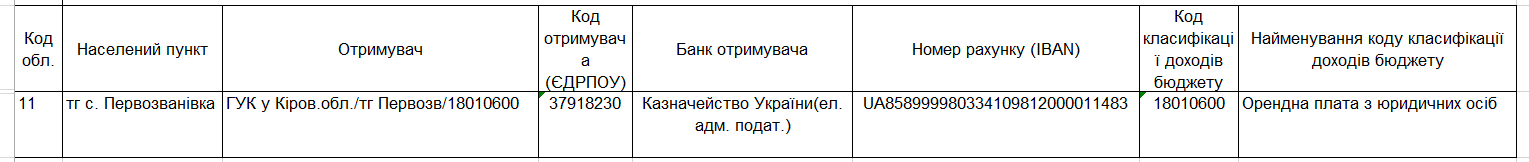 6. Решту пунктів договору оренди землі від 01.03.2007 року зареєстрований 04.07.2007 року залишити без змін.7. Доручити сільському голові Первозванівської сільської ради Мудрак Прасковії Петрівні оформити з орендарем додаткову угоду до договору оренди землі.8. Приватному акціонерному товариству “ВФ України”, забезпечити проведення державної реєстрації права оренди земельної ділянки та у порядку встановленому чинним законодавством України надати один примірник додаткової угоди та договору до Первозванівської сільської ради Кропивницького району Кіровоградської області.9. Контроль за виконанням даного рішення покласти на постійну комісію з питань бюджету, фінансів, соціально-економічного розвитку, інвестиційної політики, законності, діяльності ради, депутатської етики, регуляторної політики, регламенту, регулювання земельних відносин, містобудування, комунальної власності, промисловості, будівництва, транспорту, енергетики, зв’язку, сфери послуг та житлово-комунального господарства. Сільський голова						Прасковія МУДРАКПРОЄКТ № 2330ПЕРВОЗВАНІВСЬКА СІЛЬСЬКА РАДАКРОПИВНИЦЬКОГО РАЙОНУ  КІРОВОГРАДСЬКОЇ ОБЛАСТІ___________ СЕСІЯ ВОСЬМОГО  СКЛИКАННЯРІШЕННЯвід  «  »              2023 року                                                                              № с. ПервозванівкаПро внесення змін до договору оренди земліКеруючись статтею 144 Конституції України, статтями 12, 19, 65, 75, 93, 120, 122, 123, 124, Земельного кодексу України, статтею 7 Закону України «Про оренду землі», статтею 18 Закону України «Про оцінку землі» пунктом 34 статті 26 Закону України «Про місцеве самоврядування в Україні», Закону України «Про державну реєстрацію речових прав на нерухоме майно та їх обтяжень», розглянувши заяву керівника ТЦ Кропивницький ПрАТ «ВФ Україна» Обженського Дмитра Анатолійовича від 27.07.2023 року, сільська радаВИРІШИЛА:1. Затвердити технічну документацію із землеустрою щодо встановлення (відновлення) меж земельної ділянки в натурі (на місцевості), загальною площею 0,1600 га у тому числі по угіддям: 0,1600 га, для розміщення та експлуатації об’єктів і споруд електроних комунікацій (код КВПЦЗД – 13.01) кадастровий номер земельної ділянки 3522583600:02:000:0032 за рахунок земель промисловості, транспорту, електроних комунікацій, енергетики, оборони та іншого призначення що перебувають у комунальній власності на території Первозванівської сільської ради Кропивницького району, Кіровоградської області с.Калинівка (в межах населеного пункту)2. Внести зміни та замінити сторону до діючого договору оренди землі від 19.04.2007 року зареєстровано 27.04.2007 року, укладеному на земельну ділянку площею 0,1600 га, у тому числі:, 0,1600 га землі, які використовуються для технічної інфраструктури під розміщення базової станції та антено – мачтової споруди (код КВЦПЗД - 13.01 для розміщення та експлуатації об’єктів і споруд телекомунікації) кадастровий номер 3522583600:02:000:0032, що розташована на території Первозванівської сільської ради Кропивницького району, Кіровоградської області с.Калинівка (в межах населеного пункту) шляхом укладання додаткової угоди, а саме:ПРЕАМБУЛА: ОРЕНДОДАВЕЦЬ: Кіровоградська районна державна адміністрація в особі заступника голови Кіровоградської районної державної адміністрації Бурякова Сергія Івановича, діючого на пцдставі Закону України «Про місцеві державні адміністрації» від 09.04.1999 року № 586-XIV та ст. 17 Земельного Кодексу України, відповідно до доручення № 6/1 від 15.01.2007 р., з одного боку таОРЕНДАР: Закрите Акціонерне Товариство «Український мобільний зв’язок», в особі директора Дніпровського територіального управління Бекріна Віктора Павловича що діє на підставі довіреності № 01-15 від 01.01.2007 року з другого, уклали цей договір про нижчевикладене:замінити на:ОРЕНДОДАВЕЦЬ: Первозванівська сільська рада, код ЄДРПОУ 04365098, в особі сільського голови МУДРАК Прасковії Петрівни, що діє на підставі Закону України «Про місцеве самоврядування в Україні», ст. 12 Земельного кодексу України, з одного боку та«ОРЕНДАР: Приватне акціонерне товариство “ВФ України”, що є юридичною особою належним чином створеним, зареєстрованим та діючим згідно чинного законодавства України, ЄДРПОУ 14333937, місцезнаходження якого: Україна, 01601, місто Київ, ВУЛ.ЛЕЙПЦИЗЬКА, будинок 15 в особі керівника Технічного центру Кропивницький ПрАТ «ВФ УКРАЇНИ» ОБЖЕНСЬКОГО Дмитра Анатолійовича, (паспорт: УИ 175328 виданий Кіровським ВМ Кіровоградського МВ УМВС України в Кіровоградській області 16.08.2007 року ІПН: 3342117491 зареєстрований за адресою: м. Кропивницький, вул. Тернопільська, 38) (надалі Представник) який діє на підставі Довіреності № 203 від 16.08.2022 року з іншої сторони, а разом іменовані - «Сторони», уклали цей договір про нижченаведене»3. Пункт 9 Орендна плата вноситься орендарем у розмірі 10% від нормативної грошової оцінки земельної діялнки на рікЗамінити на:Орендна плата вноситься орендарем у розмірі 12% від нормативної грошової оцінки земельної діялнки на рік4. Розділ «Реквізити сторін» викласти у наступній редакції:5. Пункт 13.1 Платежі по договору зараховуються на Покровську сільську раду код 236848 банк ОУДК МФО 823016 р/р 33219812700220 код 13050200 орендна плата з юридичних осіб Замінити на:Платежі по договору зараховуються на рахунок Первозванівської сільської ради Кропивницького району Кіровоградської області код ЄДРПОУ 04365098 6. Решту пунктів договору оренди землі від 19.04.2007 року зареєстрований 27.04.2007 року залишити без змін.7. Доручити сільському голові Первозванівської сільської ради Мудрак Прасковії Петрівні оформити з орендарем додаткову угоду до договору оренди землі.8. Приватному акціонерному товариству “ВФ України”, забезпечити проведення державної реєстрації права оренди земельної ділянки та у порядку встановленому чинним законодавством України надати один примірник додаткової угоди та договору до Первозванівської сільської ради Кропивницького району Кіровоградської області.9. Контроль за виконанням даного рішення покласти на постійну комісію з питань бюджету, фінансів, соціально-економічного розвитку, інвестиційної політики, законності, діяльності ради, депутатської етики, регуляторної політики, регламенту, регулювання земельних відносин, містобудування, комунальної власності, промисловості, будівництва, транспорту, енергетики, зв’язку, сфери послуг та житлово-комунального господарства. Сільський голова				                     Прасковія МУДРАКПРОЄКТ № 2331ПЕРВОЗВАНІВСЬКА СІЛЬСЬКА РАДАКРОПИВНИЦЬКОГО РАЙОНУ  КІРОВОГРАДСЬКОЇ ОБЛАСТІ___________ СЕСІЯ ВОСЬМОГО  СКЛИКАННЯРІШЕННЯвід  «  »              2023 року                                                                              № с. ПервозванівкаПро поновлення договору тимчасовогокористування землями водного фонду гр. Стасюк Василь ІвановичКеруючись ст. ст. 12, 19, 59, 93, 122, 123, 124, п. 2 ст. 134 Земельного кодексу України, ст. 51 Водного кодексу України, Закон України «Про аквакультуру» від 18.09.2012 року № 5293-VI, ст. 26 Закону України «Про місцеве самоврядування в Україні», Закону України «Про оренду землі», Закону України «Про державну реєстрацію речових прав на нерухоме майно та їх обтяжень», розглянувши заяву Стасюка Василя Івановича від 18.07.2023 року,  сільська радаВИРІШИЛА:Поновити гр. Стасюк Василю Івановичу дію договору тимчасового користування землями водного фонду та викласти в новій редакції договір оренди землі в комплексі з розташованим на ній водним об’єктом від 24.04.2000 року реєстраційний № 5 загальною площею 25,0 га, у тому числі: під ставками – 23,2 га для рибогосподарських потреб (код КВЦПЗД - 10.07) із земель водного фонду, які перебувають відповідно договору тимчасового користування землями водного фонду в користуванні гр. Стасюка В.І. терміном на 25 (двадцять п’ять) років в межах населеного пункту с. Калинівка та за межами населеного пункту на території Первозванівської сільської ради Кропивницького району Кіровоградської області.Встановити орендну плату за використання земельних ділянок водного фонду в розмірі 12 % від її нормативно грошової оцінки в рік.гр. Стасюку Василю Іванович укласти з Первозванівською сільською радою відповідний договір оренди землі в комплексі з розташованим на ній водним об’єктом.4. Ввести в дію технічну документацію по  нормативній грошовій оцінці земельної ділянки з 01.01.2024 року відповідно до п. 271.2 статті 271 Податкового кодексу України.5. Контроль за виконанням даного рішення покласти на постійну комісію з питань бюджету, фінансів, соціально-економічного розвитку, інвестиційної політики, законності, діяльності ради, депутатської етики, регуляторної політики, регламенту, регулювання земельних відносин, містобудування, комунальної власності, промисловості, будівництва, транспорту, енергетики, зв’язку, сфери послуг та житлово-комунального господарства.Сільський голова					   Прасковія МУДРАКПРОЄКТ № 2332ПЕРВОЗВАНІВСЬКА СІЛЬСЬКА РАДАКРОПИВНИЦЬКОГО РАЙОНУ  КІРОВОГРАДСЬКОЇ ОБЛАСТІ___________ СЕСІЯ ВОСЬМОГО  СКЛИКАННЯРІШЕННЯвід  «  »              2023 року                                                                              №с. ПервозванівкаПро надання згоди на зміну право користувача земельної ділянки, яка перебуває в постійному користуванні для ведення селянського (фермерського) господарства на ФГ Коритько Тетяни Олександрівни Керуючись ст. 12, 19, 81,83, 116,118,122 Земельного кодексу України, ст. 19, 25, 59 Закону України «Про землеустрій», ст. 26 Закону України «Про місцеве самоврядування в Україні», Закону України «Про внесення змін до деяких законодавчих актів України щодо вдосконалення системи управління та дерегуляції у сфері земельних відносин» від 28.04.2021 року № 1423-IX,  розглянувши заяву голови ФГ Коритько Тетяни Олександрівни в особі Шило Ігоря Анатолійовича від 01.09.2023 року, про надання згоди про зміну право користувача земельної ділянки, яка перебуває в постійному користуванні для ведення селянського (фермерського) господарства, сільська радаВИРІШИЛА:Надати ФГ Коритько Тетяни Олександрівни (код ЄДРПОУ 06686567) в особі голови Шило Ігоря Анатолійовича згоду на зміну право користувача земельної ділянки сільськогосподарського призначення загальною площею 24,4 га, у тому числі: рілля – 24,4 для ведення фермерського господарства (код КВЦПЗД 01.02) кадастровий номер 3522583600:02:000:9089, яка перебуває в постійному користуванні гр. Коритько Тетяни Олександрівни для ведення селянського (фермерського) господарства на підставі державного акту на право постійного користування землею серія КР № 1000069, зареєстрованого в Книзі записів державних актів на право постійного користування землею за № 71 від 12.08.1996 року, що перебуває в комунальній власності на території Первозванівської сільської ради Кропивницького району Кіровоградської області (за межами населених пунктів).2. Зобовязати ФГ Коритько Тетяни Олександрівни здійснити державну реєстрацію права постійного користування на земельну ділянку відповідно до вимог чинного законодавства.3. Контроль за виконанням рішення покласти на постійну комісію з питань бюджету, фінансів, соціально-економічного розвитку, інвестиційної політики, законності, діяльності ради, депутатської етики, регуляторної політики, регламенту, регулювання земельних відносин, містобудування, комунальної власності, промисловості, будівництва, транспорту, енергетики, зв’язку, сфери послуг та житлово-комунального господарства.Сільський голова                                                             Прасковія МУДРАКПРОЄКТ № 2333ПЕРВОЗВАНІВСЬКА СІЛЬСЬКА РАДАКРОПИВНИЦЬКОГО РАЙОНУ  КІРОВОГРАДСЬКОЇ ОБЛАСТІ___________ СЕСІЯ ВОСЬМОГО  СКЛИКАННЯРІШЕННЯвід  «  »              2023 року                                                                              № с. ПервозванівкаПро надання дозволу на оплату Звіту про незалежну оцінку об’єкта комунальної власності Первозванівської сільської ради Керуючись Законом України “Про місцеве самоврядування в Україні”,  Законом України «Про приватизацію державного і комунального майна», Методикою оцінки майна затвердженої постановою Кабінету Міністрів України» від 10 грудня 2003 року № 1891 (в редакції постанови Кабінету Міністрів України від 20 лютого 2019 року № 224), заявою громадянина Харченко Юрія Івановича від 18.08.2023 року, сесія сільської ради ВИРІШИЛА:Надати дозвіл громадянину Харченко Юрію Івановичу на оплату звіту про незалежну оцінку об’єкта (нежитлова будівля громадського призначення площею 139,2 м2) комунальної власності Первозванівської сільської ради, що знаходиться на земельній ділянці площею 0,092 га кадастровий номер 3522586900:51:000:0551 для будівництва та обслуговування будівель закладів охорони здоров’я та соціальної допомоги, за адресою: пров. Миру, 13, 
с. Покровське, Кропивницький район, Кіровоградська область. Громадянину Харченко Юрію Івановичу доручити звернутись до суб’єкта оціночної діяльності для виготовлення звіту про незалежну оцінку об’єкта (нежитлова будівля громадського призначення площею 139,2 кв.м) комунальної власності Первозванівської сільської ради, що знаходиться на земельній ділянці площею 0,092 га кадастровий номер 3522586900:51:000:0551 для будівництва та обслуговування будівель закладів охорони здоров’я та соціальної допомоги, за адресою: пров. Миру, 13, с. Покровське, Кропивницький район, Кіровоградська область.Звіту про незалежну оцінку об’єкта (нежитлова будівля громадського призначення площею 139,2 м2) комунальної власності Первозванівської сільської ради подати на затвердження сесії Первозванівської сільської ради.4. Контроль за виконанням даного рішення покласти на постійну комісію з питань бюджету, фінансів, соціально-економічного розвитку, інвестиційної політики, законності, діяльності ради, депутатської етики, регуляторної політики, регламенту, регулювання земельних відносин, містобудування, комунальної власності, промисловості, будівництва, транспорту, енергетики, зв’язку, сфери послуг та житлово-комунального господарства. Сільський голова                                                                  Прасковія МУДРАКПРОЄКТ № 2334ПЕРВОЗВАНІВСЬКА СІЛЬСЬКА РАДАКРОПИВНИЦЬКОГО РАЙОНУ  КІРОВОГРАДСЬКОЇ ОБЛАСТІ___________ СЕСІЯ ВОСЬМОГО  СКЛИКАННЯРІШЕННЯвід  «  »              2023 року                                                                              № с. ПервозванівкаПро затвердження проекту землеустрою щодо відведення земельної ділянки та продаж права оренди земельної ділянки на конкурентних засадах (земельних торгах), які виставлятимуть на земельні торги окремим лотом Керуючись нормами статей 12, 19, 65, 66, 83, 93, 122, 123, 124, 127, 134-139 Земельного кодексу України, пункту 34 статті 26 Закону України «Про місцеве самоврядування в Україні», Закону України «Про землеустрій», Законом України «Про оренду землі», Закону України «Про внесення змін до деяких законодавчих актів України щодо продажу земельних ділянок та набуття права користування ними через електронні аукціони» від 18.05.2021 року № 1444-IX, постановою Кабінету Міністрів України «Деякі питання підготовки до проведення та проведення земельних торгів для продажу земельних ділянок та набуття прав користування ними (оренди, суперфіцію, емфітевзису)» від 22.09.2021 року № 1013, Законом України «Про державну реєстрацію речових прав на нерухоме майно та їх обтяжень» з метою ефективного використання земельного фонду Первозванівської сільської ради, створення прозорого механізму набуття права оренди на земельні ділянки комунальної форми власності, збільшення надходжень та залучення додаткових коштів до місцевого бюджету, сільська радаВИРІШИЛА:Затвердити проект землеустрою щодо відведення земельної ділянки площею 0,2736 га, у тому числі по угіддях: землі під будівлями та спорудами промислових підприємств – 0,2736 га для Для розміщення та експлуатації основних, підсобних і допоміжних будівель та споруд підприємств переробної, машинобудівної та іншої промисловості (код КВЦПЗД - 11.02) кадастровий номер 3522586600:02:000:0396 із земель промисловості, транспорту, електронних комунікацій, енергетики, оборони та іншого призначення, які перебувають в комунальній власності на території Первозванівської сільської ради Кропивницького району Кіровоградської області.2. Здійснити державну реєстрацію речового права на земельну ділянку за комунальною власністю.3. Продати на земельних торгах право оренди на земельну ділянку комунальної власності загальною площею – 0,2736 га у тому числі по угіддях: землі під будівлями та спорудами промислових підприемств – 0,2736 га для розміщення та експлуатації основних, підсобних і допоміжних будівель та споруд підприемств переробної, машинобудівної та іншої промисловості (код КВЦПЗД – 11.02) кадастровий номер земельної ділянки 3522586600:02:000:0396 із категорії земель промисловості, транспорту, електроних комунікацій, енергетики, оборони та іншого призначення, терміном користування земельною ділянкою – 10 (десять) років, нормативна грошова оцінка складає ______________ (___________________________________) ____ копійок.4. Приймаючи до уваги проведення земельних торгів без залучення бюджетних коштів з послідуючим відшкодуванням понесених витрат виконавцю земельних торгів на підготовку та проведення земельних торгів переможцем торгів.5. Витрати (видатки), здійснені на підготовку лота для продажу на земельних торгах відшкодовуються переможцем земельних торгів у порядку, встановленому Кабінетом Міністрів України організатору земельних торгів.6. Земельні торги проводяться відповідно до договору між організатором земельних торгів та оператором електронного майданчика.7. Встановити стартову ціну продажу права оренди на рівні 12 % від нормативних грошових оцінок земельних ділянок.8. Визначити умови продажу права оренди на земельну ділянку згідно з додатком відповідно до чинного законодавства, встановивши наступне:8.1. Стартова ціна лота з продажу права оренди на земельну ділянку 11,3583 га кадастровий номер 3522586600:02:000:0396 становить 12 % від нормативної грошової оцінки земельної ділянки, що складає 82667,18 (вісімдесят дві тисячі шістсот шістдесят сім гривень) 18 копійок.;8.2. Гарантійний внесок становить 30 % від стартової ціни продажу лота, що складає 24800,15 (двадцять чотири тисячі вісімсот гривень) 15 копійок.8.3. Крок земельних торгів у формі аукціону з продажу права оренди земельної ділянки становить 1 % від стартової ціни лота, що складає 826,67 (вісімсот двадцять шість гривень) 67 копійок.9. Продати право оренди на земельних торгах у формі аукціону згідно з додатком до цього рішення.10. Відділу земельних відносин, комунальної власності, Первозванівської сільської ради:10.1. Забезпечити організацію та проведення земельних торгів у формі аукціону з продажу права оренди земельної ділянки та для проведення земельних торгів організатор земельних торгів укладає з оператором електронного майданчика, підключеного до електронної торгової системи, договір про організацію та проведення земельних торгів.10.2. Забезпечити оформлення договору оренди земельної ділянки з переможцем аукціону за ціною та на умовах, визначених у додатку до цього рішення.10.3. Здійснити державну реєстрацію речового права на земельну ділянку;10.4. Після укладення з оператором електронного майданчика договору про організацію та проведення земельних торгів через особистий кабінет оприлюднити в електронній торговій системі оголошення про проведення земельних торгів не пізніше ніж через 90 календарних днів після прийняття рішення, передбаченого частиною четвертою статті 136 Кодексу.8.5. Гарантійний внесок, сплачений переможцем до початку торгів, зараховується до купівельної ціни права оренди на земельну ділянку.8.6. Ціна продажу права оренди земельної ділянки, що набута на земельних торгах, підлягає сплаті переможцем торгів не пізніше 3 (трьох) банківських днів з дня укладання відповідного договору оренди земельної ділянки.8.7. Переможцю земельних торгів провести державну реєстрацію права оренди на земельну ділянку відповідно до чинного законодавства.8.8. У раз відмови учасника-переможця від підписання протоколу земельних торгів, договору оренди земельної ділянки та у разі несплати ним в установлений строк належної суми за придбаний лот, сума гарантійного внеску йому не повертається і результати торгів по цьому лоту анулюються.9. Уповноважити голову Первозванівської сільської ради МУДРАК Прасковію Петрівну підписати протокол земельних торгів та укласти з переможцем земельних торгів договір оренди.10. Контроль за виконанням даного рішення покласти на постійну комісію з питань бюджету, фінансів, соціально-економічного розвитку, інвестиційної політики, законності, діяльності ради, депутатської етики, регуляторної політики, регламенту, регулювання земельних відносин, містобудування, комунальної власності, промисловості, будівництва, транспорту, енергетики, зв’язку, сфери послуг та житлово-комунального господарства.Сільський голова							Прасковія МУДРАКДодаток до рішення Первозванівської сільської радипозачергової ХХХІ сесії VІІІ скликаннявід «28» червня 2023 року № 2112Умови продажу права оренди земельних ділянок, що розташована на території Первозванівської сільської ради Кропивницького району, Кіровоградської області:1.Місцезнаходження на території Первозванівської сільської ради, Кропивницького району, Кіровоградської області;2. площею – 0,2736 га у тому числі по угіддях: землі під будівлями та спорудами промислових підприемств – 0,2736 га для розміщення та експлуатації основних, підсобних і допоміжних будівель та споруд підприемств переробної, машинобудівної та іншої промисловості кадастровий номер земельної ділянки 3522586600:02:000:0396 із категорії земель промисловості, транспорту, електроних комунікацій, енергетики, оборони та іншого призначення3.Напрямок використання – (код КВЦПЗД – 11.02.) для розміщення та експлуатації основних, підсобних і допоміжних будівель та споруд підприемств переробної, машинобудівної та іншої промисловості4.Обов’язкові умови використання земельних ділянок:- Дотримання статей 12, 19, 65, 66, 83, 93, 122, 123, 124, 127, 134-139 Земельного кодексу України.5. Умови відведення: оренда.6. Термін оренди – 10 (десять) років.7. Стартова ціна лота з продажу права оренди на земельну ділянку 0,2736 га становить 12 % від нормативної грошової оцінки земельної ділянки, що складає 82667,18 (вісімдесят дві тисячі шістсот шістдесят сім гривень) 18 копійок.;8. Гарантійний внесок становить 30 % від стартової ціни продажу лота, що складає 24800,15 (двадцять чотири тисячі вісімсот гривень) 15 копійок.9. Крок земельних торгів у формі аукціону з продажу права оренди земельної ділянки становить 1 % від стартової ціни лота, що складає 826,67 (вісімсот двадцять шість гривень) 67 копійок.10. Приступити до використання земельної ділянки після укладання договору оренди земельної ділянки та його державної реєстрації відповідно до Закону України «Про Державну реєстрацію речових прав на нерухоме майно та їх обтяження». Сільський голова 					  Прасковія МУДРАКПРОЄКТ № 2335ПЕРВОЗВАНІВСЬКА СІЛЬСЬКА РАДАКРОПИВНИЦЬКОГО РАЙОНУ  КІРОВОГРАДСЬКОЇ ОБЛАСТІ___________ СЕСІЯ ВОСЬМОГО  СКЛИКАННЯРІШЕННЯвід  «  »              2023 року                                                                              № с. ПервозванівкаПро продаж права оренди земельної ділянки на конкурентних засадах (земельних торгах), які виставлятимуть на земельні торги окремим лотом та затвердження проекту землеустроюКеруючись нормами статей 12, 19, 38, 39, 83, 93, 122, 123, 124, 127, 134-139 Земельного кодексу України, пункту 34 статті 26 Закону України «Про місцеве самоврядування в Україні», Закону України «Про землеустрій», Законом України «Про оренду землі», Закону України «Про внесення змін до деяких законодавчих актів України щодо продажу земельних ділянок та набуття права користування ними через електронні аукціони» від 18.05.2021 року № 1444-IX, постановою Кабінету Міністрів України «Деякі питання підготовки до проведення та проведення земельних торгів для продажу земельних ділянок та набуття прав користування ними (оренди, суперфіцію, емфітевзису)» від 22.09.2021 року № 1013, Законом України «Про державну реєстрацію речових прав на нерухоме майно та їх обтяжень» з метою ефективного використання земельного фонду Первозванівської сільської ради, створення прозорого механізму набуття права оренди на земельні ділянки комунальної форми власності, збільшення надходжень та залучення додаткових коштів до місцевого бюджету, сільська радаВИРІШИЛА:1. Затвердити проект землеустрою щодо відведення земельної ділянки площею 0,3595 га, у тому числі по угіддях: землі під соціально-культурними обєктами – 0,3595 га для для будівництва та обслуговування будівель торгівлі (код КВЦПЗД - 03.07) кадастровий номер 3522586600:55:000:0346 із земель промисловості, транспорту, електронних комунікацій, енергетики, оборони та іншого призначення, які перебувають в комунальній власності с. Сонячне на території Первозванівської сільської ради Кропивницького району Кіровоградської області.2. Здійснити державну реєстрацію речового права на земельну ділянку за комунальною власністю.1. Продати на земельних торгах право оренди на земельну ділянку комунальної власності загальною площею – 0,3595 га у тому числі по угіддях: землі під соціально-культурними об’єктами – 0,3595 га для будівництва та обслуговування будівель торгівлі (код КВЦПЗД – 03.07) кадастровий номер земельної ділянки 3522586600:55:000:0346 із категорії земель житлової та громадської забудови, терміном користування земельною ділянкою – 10 (десять) років, нормативна грошова оцінка складає ______________ (___________________________________) ____ копійок.2. Приймаючи до уваги проведення земельних торгів без залучення бюджетних коштів з послідуючим відшкодуванням понесених витрат виконавцю земельних торгів на підготовку та проведення земельних торгів переможцем торгів.3. Витрати (видатки), здійснені на підготовку лота для продажу на земельних торгах відшкодовуються переможцем земельних торгів у порядку, встановленому Кабінетом Міністрів України організатору земельних торгів.4. Земельні торги проводяться відповідно до договору між організатором земельних торгів та оператором електронного майданчика.5. Встановити стартову ціну продажу права оренди на рівні 12 % від нормативних грошових оцінок земельних ділянок.6. Визначити умови продажу права оренди на земельну ділянку згідно з додатком відповідно до чинного законодавства, встановивши наступне:6.1. Стартова ціна лота з продажу права оренди на земельну ділянку 11,3583 га кадастровий номер 3522586600:55:000:0346 становить 12 % від нормативної грошової оцінки земельної ділянки, що складає 82667,18 (вісімдесят дві тисячі шістсот шістдесят сім гривень) 18 копійок.;6.2. Гарантійний внесок становить 30 % від стартової ціни продажу лота, що складає 24800,15 (двадцять чотири тисячі вісімсот гривень) 15 копійок.6.3. Крок земельних торгів у формі аукціону з продажу права оренди земельної ділянки становить 1 % від стартової ціни лота, що складає 826,67 (вісімсот двадцять шість гривень) 67 копійок.7. Продати право оренди на земельних торгах у формі аукціону згідно з додатком до цього рішення.8. Відділу земельних відносин, комунальної власності, Первозванівської сільської ради:8.1. Забезпечити організацію та проведення земельних торгів у формі аукціону з продажу права оренди земельної ділянки та для проведення земельних торгів організатор земельних торгів укладає з оператором електронного майданчика, підключеного до електронної торгової системи, договір про організацію та проведення земельних торгів.8.2. Забезпечити оформлення договору оренди земельної ділянки з переможцем аукціону за ціною та на умовах, визначених у додатку до цього рішення.8.3. Здійснити державну реєстрацію речового права на земельну ділянку;8.4. Після укладення з оператором електронного майданчика договору про організацію та проведення земельних торгів через особистий кабінет оприлюднити в електронній торговій системі оголошення про проведення земельних торгів не пізніше ніж через 90 календарних днів після прийняття рішення, передбаченого частиною четвертою статті 136 Кодексу.8.5. Гарантійний внесок, сплачений переможцем до початку торгів, зараховується до купівельної ціни права оренди на земельну ділянку.8.6. Ціна продажу права оренди земельної ділянки, що набута на земельних торгах, підлягає сплаті переможцем торгів не пізніше 3 (трьох) банківських днів з дня укладання відповідного договору оренди земельної ділянки.8.7. Переможцю земельних торгів провести державну реєстрацію права оренди на земельну ділянку відповідно до чинного законодавства.8.8. У раз відмови учасника-переможця від підписання протоколу земельних торгів, договору оренди земельної ділянки та у разі несплати ним в установлений строк належної суми за придбаний лот, сума гарантійного внеску йому не повертається і результати торгів по цьому лоту анулюються.9. Уповноважити голову Первозванівської сільської ради МУДРАК Прасковію Петрівну підписати протокол земельних торгів та укласти з переможцем земельних торгів договір оренди.10. Контроль за виконанням даного рішення покласти на постійну комісію з питань бюджету, фінансів, соціально-економічного розвитку, інвестиційної політики, законності, діяльності ради, депутатської етики, регуляторної політики, регламенту, регулювання земельних відносин, містобудування, комунальної власності, промисловості, будівництва, транспорту, енергетики, зв’язку, сфери послуг та житлово-комунального господарства.Сільський голова						Прасковія МУДРАКДодаток до рішення Первозванівської сільської радипозачергової ХХХІ сесії VІІІ скликаннявід «28» червня 2023 року № 2112Умови продажу права оренди земельних ділянок, що розташована на території Первозванівської сільської ради Кропивницького району, Кіровоградської області:1.Місцезнаходження на території Первозванівської сільської ради, Кропивницького району, Кіровоградської області;2. площею – – 0,3595 га у тому числі по угіддях: землі під соціально-культурними об’єктами – 0,3595 га для будівництва та обслуговування будівель торгівлі (код КВЦПЗД – 03.07) кадастровий номер земельної ділянки 3522586600:55:000:0346 із категорії земель житлової та громадської забудови 3.Напрямок використання – (код КВЦПЗД – 03.07.) для будівництва та обслуговування будівель торгівлі 4.Обов’язкові умови використання земельних ділянок:- Дотримання статей 12, 19, 22, 38,39, 83, 93, 122, 123, 124, 127, 134-139 Земельного кодексу України.5. Умови відведення: оренда.6. Термін оренди – 10 (десять) років.7. Стартова ціна лота з продажу права оренди на земельну ділянку 0,3595 га становить 12 % від нормативної грошової оцінки земельної ділянки, що складає 82667,18 (вісімдесят дві тисячі шістсот шістдесят сім гривень) 18 копійок.;8. Гарантійний внесок становить 30 % від стартової ціни продажу лота, що складає 24800,15 (двадцять чотири тисячі вісімсот гривень) 15 копійок.9. Крок земельних торгів у формі аукціону з продажу права оренди земельної ділянки становить 1 % від стартової ціни лота, що складає 826,67 (вісімсот двадцять шість гривень) 67 копійок.10. Приступити до використання земельної ділянки після укладання договору оренди земельної ділянки та його державної реєстрації відповідно до Закону України «Про Державну реєстрацію речових прав на нерухоме майно та їх обтяження». Сільський голова 							Прасковія МУДРАКПРОЄКТ № 2336ПЕРВОЗВАНІВСЬКА СІЛЬСЬКА РАДАКРОПИВНИЦЬКОГО РАЙОНУ  КІРОВОГРАДСЬКОЇ ОБЛАСТІ___________ СЕСІЯ ВОСЬМОГО  СКЛИКАННЯРІШЕННЯвід  «  »              2023 року                                                                              № с. ПервозванівкаПро внесення змін в рішення ХХХ сесії VІІІ скликання від 14.06.2023 року № 2075 «Про розгляд заяви Гарбуза Олександра Валентиновича «Про надання дозволу на розроблення проєкту землеустрою щодо відведення земельної ділянки в оренду для городництва» Керуючись п. 34 ч. 1 ст. 26 Закону України «Про місцеве самоврядування в Україні», ст. 12, 33, 39, 81, 118, 121, 125, 126 Земельного кодексу України, ст. ст.19, 20, 50 Закону України «Про землеустрій» та заслухавши заяву гр. Гарбуза Олександра Валентиновича від 12.07.2023 року, сільська радаВИРІШИЛА:1.Внести зміни в рішення ХХХ сесії VІІІ скликання від 14.06.2023 року № 2075 Про розгляд заяви Гарбуза Олександра Валентиновича «Про надання дозволу на розроблення проєкту землеустрою щодо відведення земельної ділянки в оренду для городництва», а саме: в пункт 1 слова та цифри «орієнтовною площею 0,3000 га» замінити на «орієнтовною площею 0,3575 га».  2. Решта пунктів залишити без змін.Сільський голова                                                              Прасковія МУДРАКПРОЄКТ № 2337ПЕРВОЗВАНІВСЬКА СІЛЬСЬКА РАДАКРОПИВНИЦЬКОГО РАЙОНУ  КІРОВОГРАДСЬКОЇ ОБЛАСТІ___________ СЕСІЯ ВОСЬМОГО  СКЛИКАННЯРІШЕННЯвід  «  »              2023 року                                                                              № с. ПервозванівкаПро внесення змін в рішення ХХVІІ сесії VІІІ скликання від 10.02.2023 року № 1894 «Про надання дозволу на виготовлення технічної документації із землеустрою щодо інвентаризації земельної ділянки комунальної власності» Керуючись п. 34 ч. 1 ст. 26 Закону України «Про місцеве самоврядування в Україні», ст. 12, 19, 20, 50, 51, 55, 57 Земельного кодексу України,   Закону України «Про землеустрій», з метою впорядкування земель комунальної власності, сільська радаВИРІШИЛА:1. Внести зміни в рішення ХХVІІ сесії VІІІ скликання від 10.02.2023 року № 1894 «Про надання дозволу на виготовлення технічної документації із землеустрою щодо інвентаризації земельної ділянки комунальної власності», а саме: пункт 1 викласти в новій редакції.1.1.Виготовити технічну документацію із землеустрою, щодо інвентаризації земельної ділянки комунальної власності орієнтовною площею -100,0000 га, у тому числі по угіддях: 100,000 га – для будівництва та обслуговування об’єктів рекреаційного призначення (код КВЦПЗД-07.01) із земель комунальної власності на території Первозванівської сільської ради Кропивницького району, Кіровоградської області   2. Решта пунктів залишити без змін.Сільський голова                                                              Прасковія МУДРАКПРОЄКТ № 2338ПЕРВОЗВАНІВСЬКА СІЛЬСЬКА РАДАКРОПИВНИЦЬКОГО РАЙОНУ  КІРОВОГРАДСЬКОЇ ОБЛАСТІ___________ СЕСІЯ ВОСЬМОГО  СКЛИКАННЯРІШЕННЯвід  «  »              2023 року                                                                              № с. ПервозванівкаПро внесення змін в рішення ХХХІ сесії VІІІ скликання від 28.06.2023 року № 2113 «Про надання дозволу на викуп земельної ділянки гр. Мисько Андрія Олександровича» Керуючись п. 34 ч. 1 ст. 26 Закону України «Про місцеве самоврядування в Україні», ст. 12, 19, 20, 50, 51, 55, 57 Земельного кодексу України,   Закону України «Про землеустрій», з метою впорядкування земель комунальної власності, сільська радаВИРІШИЛА:1.Внести зміни в рішення ХХХІ сесії VІІІ скликання від 28.06.2023 року № 2113 «Про надання дозволу на викуп земельної ділянки гр. Мисько Андрія Олександровича», а саме: в пункті 1 та 4, після слів кадастровий номер цифри 3522583900:51:000:0178 замінити на  цифри 3522583901:51:000:0006 . 2. Решта пунктів залишити без змін.Сільський голова                                                              Прасковія МУДРАКОРЕНДОДАВЕЦЬОРЕНДАРПервозванівська сільська радаін.27652, Кіровоградська обл.,Кропивницький р-н., с.Первозванівка вул..Гагаріна 1 р/р UA848201720000324100000011483в Держказначейська служба України, м.КиївМФО 820172Код ЄДРПОУ 04365098 Телефон  (0522) 31-61-71Сільський голова_________П.П. МУДРАКм.п.ПрАТ" ВФ Україна "Юридична адреса: 01601, м. Київ, вул. Лейпцизька, 15Код ЄДРПОУ 14333937р/р UA763808050000026009843986411в АТ «Райффайзен банк» м. Київ, МФО   380805Свідоцтво платника ПДВ №100283991Індивідуальний податковий номер юридичної особи: 143339326658Орендар______________Д.А.ОБЖЕНСЬКИЙ	м.п.ОРЕНДОДАВЕЦЬОРЕНДАРПервозванівська сільська радаін.27652, Кіровоградська обл.,Кропивницький р-н., с.Первозванівка вул..Гагаріна 1 р/р UA848201720000324100000011483в Держказначейська служба України, м.КиївМФО 820172Код ЄДРПОУ 04365098 Телефон  (0522) 31-61-71Сільський голова_________П.П. МУДРАКм.п.ПрАТ" ВФ Україна "Юридична адреса: 01601, м. Київ, вул. Лейпцизька, 15Код ЄДРПОУ 14333937р/р UA763808050000026009843986411в АТ «Райффайзен банк» м. Київ, МФО   380805Свідоцтво платника ПДВ №100283991Індивідуальний податковий номер юридичної особи: 143339326658Орендар______________Д.А.ОБЖЕНСЬКИЙ	м.п.